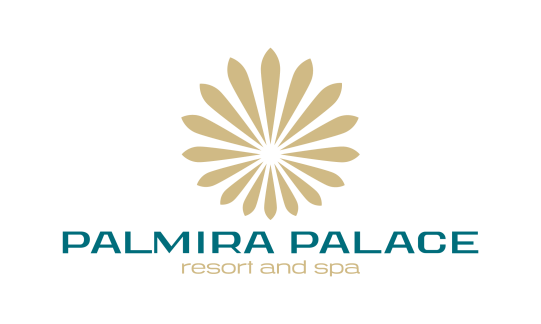 ДОГОВОР (оферта)на возмездное оказание гостиничных услуг на территории отеля «ПАЛЬМИРА-ПАЛАС»г. Ялта, пгт. Курпаты(редакция Договора утверждена первого июля две тысячи двадцать второго года)ОБЩЕСТВО С ОГРАНИЧЕННОЙ ОТВЕТСТВЕННОСТЬЮ «ПАЛЬМИРА-ПАЛАС», в лице Генерального директора Патрикеева Владимира Александровича, действующего на основании Устава, именуемое в дальнейшем «Исполнитель», с одной стороны и «Заказчик» (все данные о конкретном Заказчике указываются в Регистрационной карте / Счете) с другой стороны, заключили настоящий Договор о нижеследующем:ОПРЕДЕЛЕНИЯ И ТЕРМИНЫЕсли иное не установлено в настоящем Договоре, определения, используемые в настоящем Договоре, будут иметь значения, как указано ниже:Отель «ПАЛЬМИРА-ПАЛАС» (Отель / Гостиница / Исполнитель) - Общество с ограниченной ответственностью «ПАЛЬМИРА-ПАЛАС» (ОГРН 1149102076837, ИНН/КПП 9103009001/910301001), осуществляющее деятельность в качестве курортного отеля 4* «ПАЛЬМИРА-ПАЛАС», расположенного по адресу: 298656, Российская Федерация, Республика Крым, г. Ялта, пгт. Курпаты, Алупкинское шоссе, д. 12-А, корпус 1 (медицинская организация, предоставляющая платные медицинские услуги потребителям).Заказчик – дееспособное физическое лицо, достигшее 18-летнего возраста, либо физическое лицо – индивидуальный предприниматель, либо юридическое лицо, имеющее намерение заказать (приобрести) либо заказывающее (приобретающее) гостиничные услуги в пользу потребителя.Потребитель (Гость / Клиент) - гражданин, имеющий намерение заказать или приобрести, либо заказывающий, приобретающий и/или использующий гостиничные услуги исключительно для личных нужд, не связанных с осуществлением предпринимательской деятельности, в том числе гражданин, для которого гостиничные услуги приобретены Заказчиком.Гостиничные услуги – услуги временного проживания в гостиничных номерах курортного отеля «ПАЛЬМИРА-ПАЛАС», включенные в стоимость услуг временного проживания сопутствующие услуги, а также иные дополнительные услуги, в том числе, но, не ограничиваясь, услуги по организации питании. В рамках оказания гостиничных услуг могут быть предусмотрены пакетные предложения (комплексная услуга, включающая в себя услуги временного проживания в гостиничных номерах, услуги питания, услуги СПА, медицинские услуги и услуги по организации досуга), в том числе, но, не ограничиваясь, комплекс услуг по организации отдыха и оздоровления.Комплекс услуг по организации отдыха и оздоровления - услуги, оказываемые на территории отеля «ПАЛЬМИРА-ПАЛАС» на основании путевки отдыха и оздоровления, направленные на организацию оздоровления, отдыха, общего укрепления и закаливания организма.Путевка отдыха и оздоровления – бланк строгой отчетности.Иные термины и определения, используемые по тексту настоящего Договора (оферты) трактуются в значениях, установленных Правилами Отеля «ПАЛЬМИРА-ПАЛАС».ОФЕРТАНастоящий Договор является офертой на заключение договоров на возмездное оказание гостиничных услуг, оказываемых на территории Отеля.Существенным условием настоящего Договора и признание его Офертой является размещение настоящего Договора на официальном сайте Отеля http://www.palmira-palace.com и на стойке приема и размещения Отеля.Договора, аналогичные данному по предмету и стороне Исполнителя и размещенные в иных средствах массовой информации, в том числе на любом другом, отличном от указанного в п. 2.2. настоящего Договора сайте, не являются офертой на заключение Договоров на возмездное оказание гостиничных услуг на территории отеля «ПАЛЬМИРА-ПАЛАС».Акцептом оферты по настоящему Договору Исполнитель признает:- и/или оплату стоимости (в том числи части стоимости) Счета / Счета-договора, сформированного на основании настоящего Договора, в порядке и сроки, определенные настоящим Договором;- и/или подписание Регистрационной карты (форма содержится в Приложении № 1 к настоящему Договору) на стойке Службы приема и размещения Отеля.Принятие условий настоящего Договора (оферты) Заказчик и/или Гость подтверждает свое ознакомление и согласие с Правилами Отеля «ПАЛЬМИРА-ПАЛАС», Правилами поселения гостей курортного отеля «ПАЛЬМИРА-ПАЛАС», в том числе, соглашается с Порядком поселения в Отель, содержащимся в Правилах поселения гостей курортного отеля «ПАЛЬМИРА-ПАЛАС», а также с последствиями нарушения порядка поселения и условием о том, что при нарушении порядка поселения, работник Отеля вправе отказать Гостю в поселении по причинам не зависящим от Отеля.ПРЕДМЕТ ДОГОВОРАНастоящий Договор подготовлен в соответствии с Правилами Отеля «ПАЛЬМИРА-ПАЛАС», Федеральным законом № 323-ФЗ «Об основах охраны здоровья граждан в Российской Федерации» от 21.11.2011 года, Постановлением Правительства Российской Федерации № 1853 «Об утверждении правил предоставления гостиничных услуг в Российской Федерации» от 18.11.2020 года, а также иными нормативно-правовыми актами, регламентирующими деятельность организаций при оказании гостиничных услуг для физических лиц.Настоящий Договор может быть заключен:с юридическими лицами и физическими лицами, зарегистрированными в качестве индивидуальных предпринимателей, при этом такие правоотношения регламентируются главой 39 Гражданского Кодекса Российской Федерации; с физическими лицами (дееспособными гражданами и лицами без гражданства, достигшими 18 летнего возраста), при этом такие правоотношения регламентируются Законом Российской Федерации № 2300-1 «О защите прав потребителей» от 07 февраля 1992 года.На условиях настоящего Договора Исполнитель обязуется оказать Заказчику и/или Гостю гостиничные услуги, а Заказчик и/или Гость обязуется принять и оплатить их в порядке и сроки, установленные в настоящем Договоре и Правилах Отеля.Перечень и объем гостиничных услуг определяется Заказчиком и отображается Исполнителем в сформированном на основании данных Заказчика Счете / Счете-договоре. Счет / Счет-договор в обязательном порядке должен содержать: наименование услуги (для услуг временного проживания - категория номера, включенная программа (при наличии) и включенный тип питания (при наличии, период временного проживания, дату предполагаемого заезда и дату предполагаемого выезда), стоимость услуги, иную дополнительную информацию об услуге.Часть оказываемых Исполнителем услуг являются платными медицинскими услугами, право Исполнителя на оказание которых подтверждается лицензией на право осуществления медицинской деятельности, выданной 07 ноября 2016 года Министерством здравоохранения Республики Крым № ЛО-82-01-000166. Медицинские услуги оказываются Исполнителем в соответствии с Федеральным законом № 323-ФЗ «Об основах охраны здоровья граждан в Российской Федерации» от 21.11.2011 года, Постановлением Правительства РФ № 1006 «Об утверждении Правил предоставления медицинскими организациями платных медицинских услуг» от 04.10.2012 года, а также иными нормативно-правовыми актами, регламентирующими деятельность медицинских организаций при оказании платных медицинских услуг.При оказании в рамках настоящего Договора платных медицинских услуг, Заказчик подтверждает, что он надлежащим образом и в полном объеме ознакомился с порядком и условиями оказания платных медицинских услуг на территории Отеля, содержащимися в Договоре (оферте) на оказание услуг Центра восстановительной и эстетической медицины, в том числе платных медицинских услуг, размещенном на официальном сайте Отеля www.palmira-palace.com и стойках Центра восстановительной и эстетической медицины Отеля.Условия оказания отдельных услуг Исполнителя определены в Правилах отеля «ПАЛЬМИРА-ПАЛАС».Стороны пришли к соглашению о том, что заключение настоящего Договора является подтверждением бронирования гостиничных услуг.В случае отсутствия свободных номеров запрашиваемой категории на указанную в заявке на бронирование дату Исполнитель вправе отказать Заказчику и/или Гостю в бронировании номеров.ПРАВИЛА ОКАЗАНИЯ УСЛУГПорядок оказания услуг в Отель устанавливается Исполнителем и содержаться в Правилах отеля «ПАЛЬМИРА-ПАЛАС».Заезд в Отель оформляется в соответствии с Правилами поселения гостей курортного отеля «ПАЛЬМИРА-ПАЛАС» и только при предоставлении Клиентом оригиналов документов, удостоверяющих личность. Заезд в Отель на основании предоставления копий документов (фотокопии, сканкопии и т.д.) не допускается.Основанием для заезда и временного проживания Гостя в Отеле является подписание Регистрационной карты. Регистрационная карта оформляется на каждого из Гостей и подписывается каждым из Гостей (в отношении несовершеннолетних лиц подписание осуществляется родителями, законными представителями опекунами) в момент фактического заселения в Отель.В случае позднего выезда либо раннего заезда Заказчик и/или Гость обязан произвести Исполнителю дополнительную оплату стоимости услуг временного проживания в следующих размерах:При выезде Гостя после 12 часов 00 минут и до 22 часов 59 минут дня запланированного выезда – взимается дополнительная оплата в размере 50 % стоимости одних суток размещения согласно категории номера;При выезде Гостя после 23 часов 00 минут дня запланированного выезда и до 12 часов 00 минут дня, следующего за днем запланированного выезда – взимается дополнительная оплата в размере 100 % стоимости одних суток размещения согласно категории номера;В случае заезда Гостя после 15 часов 00 минут и до 23 часов 59 минут дня, предшествующего дню запланированного заезда - взимается дополнительно оплата 100 % стоимости одних суток размещения согласно категории номера;В случае заезда Гостя с 00 часов 00 минут и до 15 часов 00 минут дня запланированного заезда - взимается дополнительно оплата в размере 50 % стоимости одних суток размещения согласно категории номера.ПОРЯДОК ВНЕСЕНИЯ ИЗМЕНЕНИЙ В БРОНИРОВАНИЕВнесение изменений в услуги в части изменения имен Гостей, возможно, не менее чем за 24 часа до даты запланированного заезда (начала оказания услуг) и при условии уведомления Исполнителя по номерам телефонов и по адресу электронной почты.Внесение изменений в забронированные услуги временного проживания Отеля (категории номера, увеличение/уменьшение срока пребывания, увеличение количества номеров, изменение типа питания и т.д.) оформляется путем аннуляции прежней заявки на бронирование и подтверждения новой заявки на бронирование. Такие изменения могут быть внесены не менее чем за 24 часа до даты запланированного заезда и при условии наличия возможности внесения таких изменений у Исполнителя.Внесение изменений в дополнительные услуги (питание, СПА услуги, медицинские услуги) не включенные в пакетные предложения курортного отеля «ПАЛЬМИРА-ПАЛАС» возможно, не менее чем за 3 дня до даты начала оказания услуг при условии уведомления Исполнителя по номерам телефонов и по адресу электронной почты.С целью внесения изменений в услуги по настоящему Договору, Заказчик направляет в адрес Исполнителя скорректированную заявку, содержащую сведения о необходимых изменениях.Гость, желающий продлить временное проживание в Отеле обязан сообщить об этом Исполнителю не менее чем за 1 (одни) сутки до дня запланированного выезда, и своевременно оплатить такое продление. В противном случае, в случае отсутствия свободных гостиничных номеров, а равно в случае наличия брони на занимаемый Гостем номер, Отель имеет право отказать в продлении и обязать Гостя освободить гостиничный номер.При досрочном выезде Заказчика и/или Гостя, последний обязуется заблаговременно, не менее чем за 2 гостиничных суток до даты предполагаемого выезда, уведомить об этом Исполнителя. В случае несвоевременного уведомления Исполнителя о досрочном выезде Исполнитель оставляет за собой право удержать компенсацию за фактический простой забронированных гостиничных номеров в размере 100 % стоимость услуг временного проживания за одни гостиничные сутки в каждом гостиничном номере.Внесение изменений в гостиничные услуги, включенные в пакеты услуг курортного Отеля «ПАЛЬМИРА-ПАЛАС» (включенные в пакет услуги питания, проживания, медицинские программы и т.д.) после заезда Заказчика и/или Гостя осуществляется на усмотрение Исполнителя и за дополнительную плату.ПОРЯДОК АННУЛИРОВАНИЯ БРОНИРОВАНИЯЗаказчик и/или Гость имеет право отказаться от исполнения настоящего Договора (аннулирование заявки на бронирование по инициативе Заказчика и/или Гостя). В случае своевременного отказа Исполнитель осуществляет возврат 100 % уплаченной суммы.В части оказания услуг временного проживания и услуг в рамках пакетных предложений курортного отеля «ПАЛЬМИРА-ПАЛАС» - своевременным стороны признают отказ от Договора, совершенный Заказчиком не менее, чем за 24 часа до времени запланированного заезда.В части оказания дополнительных услуг, не включённых в пакетные предложения курортного отеля «ПАЛЬМИРА-ПАЛАС» - своевременным стороны признают отказ от Договора, совершенный Заказчиком не менее, чем за 3 дня до даты начала оказания услуг.При несвоевременном отказе Заказчика и/или Гостя от Договора (аннулирование заявки на бронирование по инициативе Заказчика и/или Гостя), Исполнитель оставляет за собой право выставить Заказчику и/или Гостю счет на оплату компенсации за фактический простой забронированных гостиничных номеров в размере 100 % стоимость услуг временного проживания за одни гостиничные сутки в каждом гостиничном номере.При несвоевременном отказе Заказчика и/или Гостя от Договора (отказ от дополнительных услуг, не включенных в пакетные предложения курортного отеля «ПАЛЬМИРА-ПАЛАС»), Исполнитель:- в случае, если услуги не оплачены, оставляет за собой право выставить Заказчику и/или Гостю счет на оплату компенсации расходов на подготовку к оказанию дополнительных услуг в размере 50 % стоимость таких услуг;- в случае, если услуги оплачены, оставляет за собой право удержать из оплаченной Заказчиком и/или Гостем суммы компенсацию расходов на подготовку к оказанию дополнительных услуг в размере 50 % стоимость таких услуг.При не заезде Заказчика и/или Гостя, Исполнитель оставляет за собой право:- выставить Заказчику и/или Гостю счет на оплату услуг бронирования гостиничных номеров на срок, начиная с даты подтверждения бронирования и до момента аннулирования заявки по инициативе Заказчика и/или Гостя. Стоимость услуг бронирования определяется в соответствии с п. 7.11.2 настоящего Договора;- удержать компенсацию за фактический простой забронированных гостиничных номеров в размере 100 % стоимость услуг временного проживания за одни гостиничные сутки в каждом гостиничном номере.При не явке Заказчика и/или Гостя ко времени начала оказания дополнительных услуг, не включенных в пакетные предложения курортного отеля «ПАЛЬМИРА-ПАЛАС», Исполнитель, в соответствии с положениями п. 2 ст. 781 Гражданского кодекса Российской Федерации:- в случае, если услуги не оплачены, оставляет за собой право выставить Заказчику и/или Гостю счет на оплату 100 % стоимости услуг, не оказанных по вине Заказчика и/или Гостя;- в случае, если услуги оплачены, оставляет за собой право удержать из оплаченной Заказчиком и/или Гостем суммы компенсацию расходов на подготовку к оказанию дополнительных услуг в размере 100 % стоимости услуг, не оказанных по вине Заказчика и/или Гостя.В случаях, предусмотренных п. 7.11.2, 6.2 - 6.5 настоящего Договора, Исполнитель осуществляет возврат денежных средств за вычетом сумм компенсаций / оплаты услуг бронирования, а в случае отсутствия оплаты услуг Исполнителя – оставляет за собой право выставить в адрес Заказчика и/или Исполнителя Счет на оплату услуг бронирования / Счет на оплату компенсации за простой номеров.В случае обращения физическим лицом за возвратом уплаченных денежных средств, возврат осуществляется только на основании письменного заявления Заказчика и/или Гостя оплатившего услуги. Заявление должно содержать указание на причины и условия возврата, на сумму, подлежащую возврату, в обязательном порядке, должно сопровождаться документами, подтверждающими уплату денежных средств, а также, должно содержать информацию, позволяющую точно идентифицировать личность заявителя (паспортные данные с приложением копии 2-3 страниц паспорта с отметкой, о том, что они могут быть использованы только для идентификации личности при возврате денежных средств). Исполнитель осуществляет возврат денежных средств в срок, не превышающий 10 календарных дней с момента получения такого заявления о возврате.В случае обращения юридическим лицом и/или физическим лицом, зарегистрированным в качестве индивидуального предпринимателя, за возвратом уплаченных денежных средств, возврат осуществляется только на основании письменного заявления Заказчика, оплатившего услуги. Заявление должно содержать указание на причины и условия возврата, на сумму, подлежащую возврату, а также, в обязательном порядке, должно сопровождаться документами, подтверждающими уплату денежных средств. Исполнитель осуществляет возврат денежных средств в срок, не превышающий 15 рабочих дней с момента получения такого заявления о возврате.При заезде Заказчика и/или Гостя позднее запланированного времени (в день запланированного заезда), но ранее расчетного часа дня, следующего за днем запланированного заезда, Исполнитель оставляет за собой право удержать с Заказчика и/или Гостя 100 % стоимость услуг временного проживания за одни гостиничные сутки в каждом гостиничном номере в качестве компенсации за фактический простой номеров.СТОИМОСТЬ И ПОРЯДОК ОПЛАТЫПосле получения Заказчиком и/или Гостем Уведомления о подтверждении бронирования и Счета / Счета-договора, сформированного на основании настоящего Договора, он осуществляет оплату забронированных услуг в порядке и в сроки, установленные настоящим разделом Договора.Стоимость услуг устанавливается в соответствии с единым расчётным часом, который устанавливается в 12 часов текущих суток по местному времени. В рамках настоящего Договора предоставление гостиничных услуг начинается с 15 часов 00 минут дня запланированного заезда и оканчивается в 12 часов 00 минут дня запланированного выезда.Общая стоимость гостиничных услуг определяется в соответствии со Счетом / Счетом-договором, сформированным на основании настоящего Договора. Цена на услуги установлена в рублях Российской Федерации.В Отеле установлена посуточная оплата услуг (перерасчет стоимости услуг согласно количеству часов в рамках одних гостиничных суток не производится).Заказчик и/или Гость может произвести оплату одним из следующих способов:Оплата Счета наличными денежными средствами на стойке приема и размещения (для юридических лиц сумма не может превышать 100 000 рублей в рамках одного Договора, в соответствии с Указанием Центрального Банка РФ № 3073-У «Об осуществлении наличных расчетов» от 07.10.2013 года).Безналичная оплата на основании выставленного Счета.Исполнитель признает гарантированным бронированием своевременную оплату стоимости (в том числе части стоимости, в размере не менее стоимости за одни гостиничные сутки) гостиничных услуг по Счету / Счету-договору. При гарантированном бронировании Исполнитель принимает на себя обязательства по ожиданию Гостя до расчетного часа гостиничных суток, следующих за датой запланированного заезда. При не заезде Заказчика и/или Гостя в указанный срок, бронирование считается аннулированным по вине Заказчика и/или Гостя.Предоставление Заказчику/Гостю документов, подтверждающих проживание (акта оказанных услуг, счет-фактуры) осуществляется не позднее 5 рабочих дней, с момента соблюдения следующих условий: 100% оплаты оказанных услуг и оказание услуг Заказчику/Гостю в полном объемеИное бронирование, в том числе оплаченное в размере менее, чем за одни гостиничные сутки, признается Исполнителем не гарантированным. При не гарантированном бронировании Исполнитель принимает на себя обязательства по ожиданию Гостя до 18 часов 00 минут дня запланированного заезда. При не заезде Заказчика и/или Гостя в указанный срок, бронирование считается аннулированным по вине Заказчика и/или Гостя.Исполнитель осуществляет фактическое заселение Гостя (приступает к оказанию дополнительных услуг) только при условии оплаты 100 % стоимости гостиничных услуг за весь период временного проживания в номере выбранной категории. Рассрочка оплаты, а равно пост оплата не допускается.По взаимной договоренности Сторон оплата услуг Исполнителя, в том числе по выставленному последним Счету / Счету-договору, должна быть произведена в полном объеме не менее, чем за 3 (три) календарных дня до даты запланированного заезда (начала оказания услуг), а в случае, если бронирование совершается Заказчиком и/или Гостем менее, чем за 3 (три) календарных дня до запланированного заезда (начала оказания услуг), в том числе, если Счет / Счет-договор выставлен менее, чем за 3 (три) календарных дня, оплата должна быть произведена в день выставления Счета / Счета-договора / подтверждения бронирования.В случае несвоевременной оплаты услуг, в том числе по Счету / Счету-договору, Исполнитель оставляет за собой право:в одностороннем порядке аннулировать заявку на бронирование Заказчика и/или Гостя по причине ненадлежащего исполнения обязательств по оплате услуг Исполнителя, о чем уведомляет последнего в день аннулирования;с согласия Заказчика и/или Гостя сохранить бронирование гостиничных услуг на следующих условиях:- Исполнитель признает такое бронирование не гарантированным независимо от размера оплаченных денежных средств, в том числе по Счету;- в случае не заезда Заказчика и/или Гостя, Исполнитель оставляет за собой право выставить Заказчику и/или Гостю счет на оплату услуг бронирования гостиничных номеров, при этом стоимость услуг бронирования составляет 600 (шестьсот) рублей 00 копеек, в том числе НДС, за одни гостиничные сутки бронирования одного гостиничного номера (любое неполное количество часов в рамках гостиничных суток считается полными гостиничными сутками);- оплата за услуги бронирования взимается за срок, начиная с даты подтверждения бронирования и до момента наступления конечного срока для исполнения обязательств по оплате услуг Исполнителя;- Исполнитель оставляет за собой право удержать компенсацию за фактический простой забронированных гостиничных номеров в размере 100 % стоимость услуг временного проживания за одни гостиничные сутки в каждом гостиничном номере.Положения настоящего пункта не применяются к случаям, оказания дополнительных услуг, не включенных в пакетные предложения курортного отеля «ПАЛЬМИРА-ПАЛАС».Исполнитель имеет право самостоятельно, без предварительного уведомления Заказчика и/или Гостя, изменять стоимость гостиничных услуг, стоимость дополнительных услуг, в том числе стоимость платных медицинских услуг, а также иных услуг, оказываемых на территории Отеля. При этом стоимость считается измененной с момента опубликования информации о новых ценах на официальном сайте Отеля.Стоимость гостиничных услуг становиться фиксированной для Заказчика и/или Гостя и не подлежит изменению с момента получения Исполнителем заявки на бронирование, содержащей все необходимые данные, согласно Правилам Отеля, при условии дальнейшего подтверждения Исполнителем бронирования, а также при условии последующей оплаты гостиничных услуг, в порядке и сроки, установленные настоящим Договором и/или уведомлением о подтверждении бронирования.В случае не соблюдения условий, определенных в п. 7.13. настоящего Договора, получение Исполнителем заявки на бронирование не становиться основанием для фиксации стоимости гостиничных услуг.Фиксированная стоимость гостиничных услуг действует в течение всего срока, указанного в уведомлении о подтверждении бронирования. Продление срока оказания гостиничных услуг оплачивается по ценам, действующим в момент оплаты продления.Стороны пришли к соглашению, что по обязательствам сторон по Договору ни одна из них не имеет права на получение с другой Стороны предусмотренных ст. 317.1 ГК РФ процентов на сумму долга. Проценты, предусмотренные ст. 317.1 ГК РФ не начисляются.При оказании в рамках настоящего Договора услуг временного проживания, не включенных в пакетные предложения курортного отеля «ПАЛЬМИРА-ПАЛАС», стоимость таких услуг облагается НДС по ставке 0 %, в соответствии с пп. 19 п. 1 ст. 164 Налогового кодекса Российской Федерации.При оказании в рамках настоящего Договора комплекса услуг по организации отдыха и оздоровления, стоимость таких услуг не облагается НДС, в соответствии с пп. 18 п. 3 ст. 149 Налогового кодекса Российской Федерации.ЗАКЛЮЧИТЕЛЬНЫЕ ПОЛОЖЕНИЯВо всем ином, что не указано в тексте настоящего Договора, Стороны руководствуются Правилами Отеля, действующим законодательством Российской Федерации, а также иными локальными актами Исполнителя.Настоящий Договор (оферта) имеет неограниченный круг лиц, заинтересованных в получении гостиничных услуг.Исполнитель имеет право без согласования с Заказчиком и/или Гостем вносить изменения в текст настоящего Договора (оферты), при этом ко всем взаимоотношениям, возникшим в связи с настоящим Договором, до момента внесения в него изменений, применяется редакция настоящего Договора, действующая на момент возникновения таких взаимоотношений.Документы, переданные и полученные с использованием технических средств связи, в том числе, по факсу и электронной почте, позволяющие достоверно установить, что они исходят от Стороны по Договору, в соответствии с п. 2 ст. 434 ГК РФ, имеют юридическую силу, допускаются в соответствии со ст. 75 АПК РФ в качестве письменных доказательств и обязательны к исполнению Сторонами, за исключением случаев, предусмотренных Договором. Сторона, направившая факсимильную (сканированную) копию документа, обязана направить оригинал документа другой Стороне не позднее 3 дней с момента направления копии.Граждане Российской Федерации, граждане иностранных государств, лица без гражданства, являются субъектами персональных данных в понимании Федерального закона № 152-ФЗ «О персональных данных» от 27 июля 2006 года. Для соблюдения действующего законодательства и оказания гостиничных услуг в соответствии с установленными стандартами, Исполнителю необходимы персональные данные Заказчиков и/или Гостей, в связи с чем Заказчик / Потребитель, принимая условия настоящего Договора, даёт право Исполнителю осуществлять обработку своих персональных данных путем проставления на соответствующей форме своей подписи.Перечень персональных данных, подлежащих обработке: фамилия, имя, отчество; пол, возраст; паспортные данные (реквизиты документа, удостоверяющего личность); место регистрации, почтовый адрес, адрес электронной почты, домашний и мобильный телефоны; семейное положение, наличие детей, родственные связи; состояние здоровья, в том числе специальные данные. УТВЕРЖДЕНО:Общество с ограниченной ответственностью «ПАЛЬМИРА-ПАЛАС» (сокращенно – ООО «ПАЛЬМИРА-ПАЛАС»), ОГРН 1149102076837, ИНН 9103009001, КПП 910301001, расчетный счет 40702810040010000136, открытый в РНКБ БАНК (ПАО), г. Симферополь, к/с 30101810335100000607, БИК банка 043510607, адрес: Республика Крым, город Ялта, пгт. Курпаты, Алупкинское шоссе, 12-А, корпус 1, в лице генерального директора Патрикеева Владимира Александровича, действующего на основании Устава.Генеральный директорПатрикеев В.А.Приложение № 1к Договору (оферте) на возмездное оказание гостиничных услуг на территорииотеля «ПАЛЬМИРА-ПАЛАС»ФОРМА РЕГИСТРАЦИОННАЯ КАРТАОБРАТНАЯ СТОРОНАПриложения № 1к Договору (оферте) на возмездное оказание гостиничных услуг на территорииотеля «ПАЛЬМИРА-ПАЛАС»СОГЛАСИЕ НА ОБРАБОТКУ ПЕРСОНАЛЬНЫХ ДАННЫХНастоящим заявлением я, в соответствии со ст. 9 Федерального закона от 27.07.2006 г. № 152-ФЗ «О персональных данных», ст. 13 Федерального закона РФ от 21.11.2011 г. № 323-ФЗ «Об основах охраны здоровья граждан в РФ», даю свое согласие на обработку моих (Гостя) персональных данных ООО «ПАЛЬМИРА-ПАЛАС» (далее – «Оператор»), в порядке, указанном ниже и в Разделе 9 Договора (оферты) на возмездное оказание гостиничных услуг не территории отеля «ПАЛЬМИРА-ПАЛАС» в редакции от «01» июля 2022 года, включающих фамилию, имя, отчество; пол, возраст; паспортные данные (реквизиты документа, удостоверяющего личность); место регистрации, почтовый адрес, адрес электронной почты, домашний и мобильный телефоны; семейное положение, наличие детей, родственные связи; состояние здоровья, в том числе специальные данные (далее – «Персональные данные») при условии, что обработка данных осуществляется работником и/или уполномоченными лицом ООО «ПАЛЬМИРА-ПАЛАС» для обеспечения оказания мне услуг.Оператор вправе обрабатывать мои персональные данные посредством внесения их в электронную базу данных, включения в списки (реестры) и отчетные формы, предусмотренные документами, регламентирующими предоставление отчетных данных (документов) по договорам, а также путем передачи персональных данных, по телефону на номер, указанный Заказчиком, с целью согласования оказания мне (Гостю) Услуг в случаях, предусмотренных договором (в случае если Услуги оказываются в рамках такого договора).Настоящее согласие дано мной с момента подписания и действует бессрочно. Я оставляю за собой право отозвать настоящее согласие посредством составления соответствующего письменного документа, который может быть направлен мной в адрес Оператора по почте заказным письмом с уведомлением о вручении либо вручен лично под расписку представителю Оператора.Настоящим подтверждаю свое согласие на обработку Оператором моего контактного телефона, адреса электронной почты и почтового адреса, с целью информирования меня: о проходящих на территории Отеля акциях, скидочных программах, специальных предложениях; о сведениях и документации, касающихся оказания услуг в рамках заключенного с Отелем Договора; о ходе оказания услуг, о сроках оказания услуг, а также о ситуациях, непосредственно влияющих на качество оказания; о сроках и порядке оплаты основных и дополнительных гостиничных услуг, в том числе оказанных и оказание которых запланировано в ходе моего пребывания на территории Отеля; о дополнительных услугах, реализуемых на территории Отеля, в том числе о специальных предложениях по программе лояльности Отеля; об услугах партнеров Отеля, в том числе участников программы лояльности Отеля.Информирование осуществляется путем предоставления соответствующей информации с помощью электронной почты, смс-информирования, почтовой рассылки (я уведомлен, что информация будет направлена по незащищенным каналам связи, в связи с чем Оператор не может нести ответственность за несанкционированное попадание сведений к третьим лицам).Подписывая настоящее согласие, подтверждаю, что обладаю гражданской дееспособностью и не лишен ее ни полностью, ни частично.______________________ / /УТВЕРЖДЕНО:Общество с ограниченной ответственностью «ПАЛЬМИРА-ПАЛАС» (сокращенно – ООО «ПАЛЬМИРА-ПАЛАС»), ОГРН 1149102076837, ИНН 9103009001, КПП 910301001, расчетный счет 40702810040010000136, открытый в РНКБ БАНК (ПАО), г. Симферополь, к/с 30101810335100000607, БИК банка 043510607, адрес: Республика Крым, город Ялта, пгт. Курпаты, Алупкинское шоссе, 12-А, корпус 1, в лице генерального директора Патрикеева Владимира Александровича, действующего на основании Устава.Генеральный директорПатрикеев В.А.Приложение № 2к Договору (оферте) на возмездное оказание гостиничных услуг на территорииотеля «ПАЛЬМИРА-ПАЛАС»ФОРМА УВЕДОМЛЕНИЯ О ПОДТВЕРЖДЕНИИ БРОНИРОВАНИЯУТВЕРЖДЕНО:Общество с ограниченной ответственностью «ПАЛЬМИРА-ПАЛАС» (сокращенно – ООО «ПАЛЬМИРА-ПАЛАС»), ОГРН 1149102076837, ИНН 9103009001, КПП 910301001, расчетный счет 40702810040010000136, открытый в РНКБ БАНК (ПАО), г. Симферополь, к/с 30101810335100000607, БИК банка 043510607, адрес: Республика Крым, город Ялта, пгт. Курпаты, Алупкинское шоссе, 12-А, корпус 1, в лице генерального директора Патрикеева Владимира Александровича, действующего на основании Устава.Генеральный директорПатрикеев В.А.РЕГИСТРАЦИОННАЯ КАРТА № ____________________________РЕГИСТРАЦИОННАЯ КАРТА № ____________________________РЕГИСТРАЦИОННАЯ КАРТА № ____________________________РЕГИСТРАЦИОННАЯ КАРТА № ____________________________РЕГИСТРАЦИОННАЯ КАРТА № ____________________________РЕГИСТРАЦИОННАЯ КАРТА № ____________________________РЕГИСТРАЦИОННАЯ КАРТА № ____________________________РЕГИСТРАЦИОННАЯ КАРТА № ____________________________РЕГИСТРАЦИОННАЯ КАРТА № ____________________________РЕГИСТРАЦИОННАЯ КАРТА № ____________________________ФамилияИмяИмяОтчествоДата рожденияТип документаСерияСерияНомерДействителен доДата выдачиВыданАдресТелефонАдрес электронной почтыМаркаМодельМодельЦветНомерДата заездаДата выездаДата выездаТип гостиничного номера№ гостиничного номераКоличество взрослыхКоличество детейКоличество детейТип питанияТип путевкиНастоящая Регистрационная карта сформирована на основании Договора (оферты) на возмездное оказание гостиничных услуг на территории отеля «ПАЛЬМИРА-ПАЛАС», Правил отеля «ПАЛЬМИРА-ПАЛАС» и Правил поселения гостей курортного отеля «ПАЛЬМИРА-ПАЛАС». Подписывая Регистрационную карту, Гость присоединяется и безоговорочно принимает (акцепт оферты) положения Договора (оферты), размещенного на официальном сайте Отеля - http://www.palmira-palace.com.Подписывая регистрационную карту, Гость соглашается с условиями временного проживания на территории Отеля «ПАЛЬМИРА-ПАЛАС», содержащимися в Правилах Отеля «ПАЛЬМИРА-ПАЛАС», в частности, с правилами посещения отдельных зон и локаций Отеля (зоны пляжа, зоны бассейнов, Центра восстановительной и эстетической медицины и т.д.).Гость, подписывая Регистрационную карту, подтверждает, что он ознакомлен с правилами пожарной безопасности, расположением ближайших эвакуационных выходов, действиями при возникновении чрезвычайных ситуаций (пожар, землетрясении, шторм и т.д.), а также дает свое согласие на участие в проведении плановых учений и тренировок по пожарной безопасности и в иных случаях возникновения чрезвычайных ситуаций.Гость, подписывая Регистрационную карту, подтверждает свое ознакомление с Прейскурантом на порчу имущества и за нарушения правил Отеля.Гость, подписывая Регистрационную карту, даёт право Отелю на использование фото/видео материалов с участием Гостя в целях рекламы и продвижения услуг Отеля.Работники отеля осуществляют заселение Гостя в соответствии с условиями, содержащимися в Правилах поселения гостей курортного отеля «ПАЛЬМИРА-ПАЛАС» и только при условии оплаты 100 % стоимости гостиничных услуг за весь период временного проживания в номере выбранной категории. Рассрочка оплаты, а равно пост оплата не допускается.Гость имеет право отказаться от фактически оплаченных услуг, при этом возврат денежных средств осуществляется только на основании письменного заявления от Гостя, оплатившего такие услуги. Отказ от фактически оплаченных услуг приравнивается к аннулированию заявки на бронирование.Гость, желающий продлить временное проживание в Отеле, обязан сообщить об этом не менее чем за одни сутки до дня запланированного выезда, и своевременно оплатить такое продление. В противном случае, в случае отсутствия свободных гостиничных номеров, а равно в случае наличия брони на занимаемый Гостем номер, Отель имеет право отказать в продлении и обязать Гостя освободить гостиничный номер.При досрочном выезде Гостя, последний обязуется заблаговременно, не менее чем за 2 гостиничных суток до даты предполагаемого выезда, уведомить об этом Отель. В случае несвоевременного уведомления Отеля о досрочном выезде Отель оставляет за собой право удержать компенсацию за фактический простой забронированных гостиничных номеров в размере 100 % стоимость услуг временного проживания за одни гостиничные сутки в каждом гостиничном номере.Внесение изменений в гостиничные услуги, включенные в пакеты услуг курортного Отеля «ПАЛЬМИРА-ПАЛАС» (включенные в пакет услуги питания, проживания, медицинские программы и т.д.), после заезда Гостя, осуществляется на усмотрение работников Отеля и за дополнительную плату.В случае истечения срока временного проживания и при отсутствии оплаты за временное проживание в течение более чем 1 часа позднее установленного Отелем времени выезда, Отель имеет право освободить номер от вещей Гостя, собрав комиссию в лице работников службы приема и размещения, службы контроля и режима, отдела контроля и качества Отеля.При выезде Гость должен уведомить работников Отеля не позднее, чем за 10 минут до выезда, освободить номер, произвести окончательный расчет за предоставленные услуги, вернуть карту Гостя и иное имущество Отеля, находящееся в распоряжении Гостя в период временного проживания.При посещение Гостями пляжных зон и бассейнов Отеля, Гости должны соблюдать правила посещения таких зон, а также правила посещения отдельных частей пляжных зон и бассейнов, содержащиеся на информационных табличках, расположенных на территории каждой отдельной такой части.Гости самостоятельно несут ответственность за безопасность и сохранность своей жизни и здоровья. Ответственность за сохранность жизни и здоровья несовершеннолетних лиц (лиц, не достигших 18 летнего возраста) несут исключительно родители (законные представители, опекуны), сопровождающие лица.Посещение зоны пляжа и бассейнов Отеля несовершеннолетними лицами допускается только в сопровождении родителей / опекунов / представителей. Ответственность за безопасность и сохранность здоровья и жизни несовершеннолетних лиц (лиц, не достигших 18 лет) на территории бассейнов и/или пляжных зон, в том числе за соблюдение правил нахождения детей на воде, несут исключительно родители / опекуны / представители.Отель не несет ответственности за сохранность личного транспортного средства Гостя, находящегося на территории автомобильной парковки.Отель не несет ответственность за деньги и материальные ценности, не сданные на хранение в администрацию Отеля.На территории Отеля (в местах общего пользования и большого скопления людей) ведётся круглосуточное видеонаблюдение.Настоящая Регистрационная карта сформирована на основании Договора (оферты) на возмездное оказание гостиничных услуг на территории отеля «ПАЛЬМИРА-ПАЛАС», Правил отеля «ПАЛЬМИРА-ПАЛАС» и Правил поселения гостей курортного отеля «ПАЛЬМИРА-ПАЛАС». Подписывая Регистрационную карту, Гость присоединяется и безоговорочно принимает (акцепт оферты) положения Договора (оферты), размещенного на официальном сайте Отеля - http://www.palmira-palace.com.Подписывая регистрационную карту, Гость соглашается с условиями временного проживания на территории Отеля «ПАЛЬМИРА-ПАЛАС», содержащимися в Правилах Отеля «ПАЛЬМИРА-ПАЛАС», в частности, с правилами посещения отдельных зон и локаций Отеля (зоны пляжа, зоны бассейнов, Центра восстановительной и эстетической медицины и т.д.).Гость, подписывая Регистрационную карту, подтверждает, что он ознакомлен с правилами пожарной безопасности, расположением ближайших эвакуационных выходов, действиями при возникновении чрезвычайных ситуаций (пожар, землетрясении, шторм и т.д.), а также дает свое согласие на участие в проведении плановых учений и тренировок по пожарной безопасности и в иных случаях возникновения чрезвычайных ситуаций.Гость, подписывая Регистрационную карту, подтверждает свое ознакомление с Прейскурантом на порчу имущества и за нарушения правил Отеля.Гость, подписывая Регистрационную карту, даёт право Отелю на использование фото/видео материалов с участием Гостя в целях рекламы и продвижения услуг Отеля.Работники отеля осуществляют заселение Гостя в соответствии с условиями, содержащимися в Правилах поселения гостей курортного отеля «ПАЛЬМИРА-ПАЛАС» и только при условии оплаты 100 % стоимости гостиничных услуг за весь период временного проживания в номере выбранной категории. Рассрочка оплаты, а равно пост оплата не допускается.Гость имеет право отказаться от фактически оплаченных услуг, при этом возврат денежных средств осуществляется только на основании письменного заявления от Гостя, оплатившего такие услуги. Отказ от фактически оплаченных услуг приравнивается к аннулированию заявки на бронирование.Гость, желающий продлить временное проживание в Отеле, обязан сообщить об этом не менее чем за одни сутки до дня запланированного выезда, и своевременно оплатить такое продление. В противном случае, в случае отсутствия свободных гостиничных номеров, а равно в случае наличия брони на занимаемый Гостем номер, Отель имеет право отказать в продлении и обязать Гостя освободить гостиничный номер.При досрочном выезде Гостя, последний обязуется заблаговременно, не менее чем за 2 гостиничных суток до даты предполагаемого выезда, уведомить об этом Отель. В случае несвоевременного уведомления Отеля о досрочном выезде Отель оставляет за собой право удержать компенсацию за фактический простой забронированных гостиничных номеров в размере 100 % стоимость услуг временного проживания за одни гостиничные сутки в каждом гостиничном номере.Внесение изменений в гостиничные услуги, включенные в пакеты услуг курортного Отеля «ПАЛЬМИРА-ПАЛАС» (включенные в пакет услуги питания, проживания, медицинские программы и т.д.), после заезда Гостя, осуществляется на усмотрение работников Отеля и за дополнительную плату.В случае истечения срока временного проживания и при отсутствии оплаты за временное проживание в течение более чем 1 часа позднее установленного Отелем времени выезда, Отель имеет право освободить номер от вещей Гостя, собрав комиссию в лице работников службы приема и размещения, службы контроля и режима, отдела контроля и качества Отеля.При выезде Гость должен уведомить работников Отеля не позднее, чем за 10 минут до выезда, освободить номер, произвести окончательный расчет за предоставленные услуги, вернуть карту Гостя и иное имущество Отеля, находящееся в распоряжении Гостя в период временного проживания.При посещение Гостями пляжных зон и бассейнов Отеля, Гости должны соблюдать правила посещения таких зон, а также правила посещения отдельных частей пляжных зон и бассейнов, содержащиеся на информационных табличках, расположенных на территории каждой отдельной такой части.Гости самостоятельно несут ответственность за безопасность и сохранность своей жизни и здоровья. Ответственность за сохранность жизни и здоровья несовершеннолетних лиц (лиц, не достигших 18 летнего возраста) несут исключительно родители (законные представители, опекуны), сопровождающие лица.Посещение зоны пляжа и бассейнов Отеля несовершеннолетними лицами допускается только в сопровождении родителей / опекунов / представителей. Ответственность за безопасность и сохранность здоровья и жизни несовершеннолетних лиц (лиц, не достигших 18 лет) на территории бассейнов и/или пляжных зон, в том числе за соблюдение правил нахождения детей на воде, несут исключительно родители / опекуны / представители.Отель не несет ответственности за сохранность личного транспортного средства Гостя, находящегося на территории автомобильной парковки.Отель не несет ответственность за деньги и материальные ценности, не сданные на хранение в администрацию Отеля.На территории Отеля (в местах общего пользования и большого скопления людей) ведётся круглосуточное видеонаблюдение.Настоящая Регистрационная карта сформирована на основании Договора (оферты) на возмездное оказание гостиничных услуг на территории отеля «ПАЛЬМИРА-ПАЛАС», Правил отеля «ПАЛЬМИРА-ПАЛАС» и Правил поселения гостей курортного отеля «ПАЛЬМИРА-ПАЛАС». Подписывая Регистрационную карту, Гость присоединяется и безоговорочно принимает (акцепт оферты) положения Договора (оферты), размещенного на официальном сайте Отеля - http://www.palmira-palace.com.Подписывая регистрационную карту, Гость соглашается с условиями временного проживания на территории Отеля «ПАЛЬМИРА-ПАЛАС», содержащимися в Правилах Отеля «ПАЛЬМИРА-ПАЛАС», в частности, с правилами посещения отдельных зон и локаций Отеля (зоны пляжа, зоны бассейнов, Центра восстановительной и эстетической медицины и т.д.).Гость, подписывая Регистрационную карту, подтверждает, что он ознакомлен с правилами пожарной безопасности, расположением ближайших эвакуационных выходов, действиями при возникновении чрезвычайных ситуаций (пожар, землетрясении, шторм и т.д.), а также дает свое согласие на участие в проведении плановых учений и тренировок по пожарной безопасности и в иных случаях возникновения чрезвычайных ситуаций.Гость, подписывая Регистрационную карту, подтверждает свое ознакомление с Прейскурантом на порчу имущества и за нарушения правил Отеля.Гость, подписывая Регистрационную карту, даёт право Отелю на использование фото/видео материалов с участием Гостя в целях рекламы и продвижения услуг Отеля.Работники отеля осуществляют заселение Гостя в соответствии с условиями, содержащимися в Правилах поселения гостей курортного отеля «ПАЛЬМИРА-ПАЛАС» и только при условии оплаты 100 % стоимости гостиничных услуг за весь период временного проживания в номере выбранной категории. Рассрочка оплаты, а равно пост оплата не допускается.Гость имеет право отказаться от фактически оплаченных услуг, при этом возврат денежных средств осуществляется только на основании письменного заявления от Гостя, оплатившего такие услуги. Отказ от фактически оплаченных услуг приравнивается к аннулированию заявки на бронирование.Гость, желающий продлить временное проживание в Отеле, обязан сообщить об этом не менее чем за одни сутки до дня запланированного выезда, и своевременно оплатить такое продление. В противном случае, в случае отсутствия свободных гостиничных номеров, а равно в случае наличия брони на занимаемый Гостем номер, Отель имеет право отказать в продлении и обязать Гостя освободить гостиничный номер.При досрочном выезде Гостя, последний обязуется заблаговременно, не менее чем за 2 гостиничных суток до даты предполагаемого выезда, уведомить об этом Отель. В случае несвоевременного уведомления Отеля о досрочном выезде Отель оставляет за собой право удержать компенсацию за фактический простой забронированных гостиничных номеров в размере 100 % стоимость услуг временного проживания за одни гостиничные сутки в каждом гостиничном номере.Внесение изменений в гостиничные услуги, включенные в пакеты услуг курортного Отеля «ПАЛЬМИРА-ПАЛАС» (включенные в пакет услуги питания, проживания, медицинские программы и т.д.), после заезда Гостя, осуществляется на усмотрение работников Отеля и за дополнительную плату.В случае истечения срока временного проживания и при отсутствии оплаты за временное проживание в течение более чем 1 часа позднее установленного Отелем времени выезда, Отель имеет право освободить номер от вещей Гостя, собрав комиссию в лице работников службы приема и размещения, службы контроля и режима, отдела контроля и качества Отеля.При выезде Гость должен уведомить работников Отеля не позднее, чем за 10 минут до выезда, освободить номер, произвести окончательный расчет за предоставленные услуги, вернуть карту Гостя и иное имущество Отеля, находящееся в распоряжении Гостя в период временного проживания.При посещение Гостями пляжных зон и бассейнов Отеля, Гости должны соблюдать правила посещения таких зон, а также правила посещения отдельных частей пляжных зон и бассейнов, содержащиеся на информационных табличках, расположенных на территории каждой отдельной такой части.Гости самостоятельно несут ответственность за безопасность и сохранность своей жизни и здоровья. Ответственность за сохранность жизни и здоровья несовершеннолетних лиц (лиц, не достигших 18 летнего возраста) несут исключительно родители (законные представители, опекуны), сопровождающие лица.Посещение зоны пляжа и бассейнов Отеля несовершеннолетними лицами допускается только в сопровождении родителей / опекунов / представителей. Ответственность за безопасность и сохранность здоровья и жизни несовершеннолетних лиц (лиц, не достигших 18 лет) на территории бассейнов и/или пляжных зон, в том числе за соблюдение правил нахождения детей на воде, несут исключительно родители / опекуны / представители.Отель не несет ответственности за сохранность личного транспортного средства Гостя, находящегося на территории автомобильной парковки.Отель не несет ответственность за деньги и материальные ценности, не сданные на хранение в администрацию Отеля.На территории Отеля (в местах общего пользования и большого скопления людей) ведётся круглосуточное видеонаблюдение.Настоящая Регистрационная карта сформирована на основании Договора (оферты) на возмездное оказание гостиничных услуг на территории отеля «ПАЛЬМИРА-ПАЛАС», Правил отеля «ПАЛЬМИРА-ПАЛАС» и Правил поселения гостей курортного отеля «ПАЛЬМИРА-ПАЛАС». Подписывая Регистрационную карту, Гость присоединяется и безоговорочно принимает (акцепт оферты) положения Договора (оферты), размещенного на официальном сайте Отеля - http://www.palmira-palace.com.Подписывая регистрационную карту, Гость соглашается с условиями временного проживания на территории Отеля «ПАЛЬМИРА-ПАЛАС», содержащимися в Правилах Отеля «ПАЛЬМИРА-ПАЛАС», в частности, с правилами посещения отдельных зон и локаций Отеля (зоны пляжа, зоны бассейнов, Центра восстановительной и эстетической медицины и т.д.).Гость, подписывая Регистрационную карту, подтверждает, что он ознакомлен с правилами пожарной безопасности, расположением ближайших эвакуационных выходов, действиями при возникновении чрезвычайных ситуаций (пожар, землетрясении, шторм и т.д.), а также дает свое согласие на участие в проведении плановых учений и тренировок по пожарной безопасности и в иных случаях возникновения чрезвычайных ситуаций.Гость, подписывая Регистрационную карту, подтверждает свое ознакомление с Прейскурантом на порчу имущества и за нарушения правил Отеля.Гость, подписывая Регистрационную карту, даёт право Отелю на использование фото/видео материалов с участием Гостя в целях рекламы и продвижения услуг Отеля.Работники отеля осуществляют заселение Гостя в соответствии с условиями, содержащимися в Правилах поселения гостей курортного отеля «ПАЛЬМИРА-ПАЛАС» и только при условии оплаты 100 % стоимости гостиничных услуг за весь период временного проживания в номере выбранной категории. Рассрочка оплаты, а равно пост оплата не допускается.Гость имеет право отказаться от фактически оплаченных услуг, при этом возврат денежных средств осуществляется только на основании письменного заявления от Гостя, оплатившего такие услуги. Отказ от фактически оплаченных услуг приравнивается к аннулированию заявки на бронирование.Гость, желающий продлить временное проживание в Отеле, обязан сообщить об этом не менее чем за одни сутки до дня запланированного выезда, и своевременно оплатить такое продление. В противном случае, в случае отсутствия свободных гостиничных номеров, а равно в случае наличия брони на занимаемый Гостем номер, Отель имеет право отказать в продлении и обязать Гостя освободить гостиничный номер.При досрочном выезде Гостя, последний обязуется заблаговременно, не менее чем за 2 гостиничных суток до даты предполагаемого выезда, уведомить об этом Отель. В случае несвоевременного уведомления Отеля о досрочном выезде Отель оставляет за собой право удержать компенсацию за фактический простой забронированных гостиничных номеров в размере 100 % стоимость услуг временного проживания за одни гостиничные сутки в каждом гостиничном номере.Внесение изменений в гостиничные услуги, включенные в пакеты услуг курортного Отеля «ПАЛЬМИРА-ПАЛАС» (включенные в пакет услуги питания, проживания, медицинские программы и т.д.), после заезда Гостя, осуществляется на усмотрение работников Отеля и за дополнительную плату.В случае истечения срока временного проживания и при отсутствии оплаты за временное проживание в течение более чем 1 часа позднее установленного Отелем времени выезда, Отель имеет право освободить номер от вещей Гостя, собрав комиссию в лице работников службы приема и размещения, службы контроля и режима, отдела контроля и качества Отеля.При выезде Гость должен уведомить работников Отеля не позднее, чем за 10 минут до выезда, освободить номер, произвести окончательный расчет за предоставленные услуги, вернуть карту Гостя и иное имущество Отеля, находящееся в распоряжении Гостя в период временного проживания.При посещение Гостями пляжных зон и бассейнов Отеля, Гости должны соблюдать правила посещения таких зон, а также правила посещения отдельных частей пляжных зон и бассейнов, содержащиеся на информационных табличках, расположенных на территории каждой отдельной такой части.Гости самостоятельно несут ответственность за безопасность и сохранность своей жизни и здоровья. Ответственность за сохранность жизни и здоровья несовершеннолетних лиц (лиц, не достигших 18 летнего возраста) несут исключительно родители (законные представители, опекуны), сопровождающие лица.Посещение зоны пляжа и бассейнов Отеля несовершеннолетними лицами допускается только в сопровождении родителей / опекунов / представителей. Ответственность за безопасность и сохранность здоровья и жизни несовершеннолетних лиц (лиц, не достигших 18 лет) на территории бассейнов и/или пляжных зон, в том числе за соблюдение правил нахождения детей на воде, несут исключительно родители / опекуны / представители.Отель не несет ответственности за сохранность личного транспортного средства Гостя, находящегося на территории автомобильной парковки.Отель не несет ответственность за деньги и материальные ценности, не сданные на хранение в администрацию Отеля.На территории Отеля (в местах общего пользования и большого скопления людей) ведётся круглосуточное видеонаблюдение.Настоящая Регистрационная карта сформирована на основании Договора (оферты) на возмездное оказание гостиничных услуг на территории отеля «ПАЛЬМИРА-ПАЛАС», Правил отеля «ПАЛЬМИРА-ПАЛАС» и Правил поселения гостей курортного отеля «ПАЛЬМИРА-ПАЛАС». Подписывая Регистрационную карту, Гость присоединяется и безоговорочно принимает (акцепт оферты) положения Договора (оферты), размещенного на официальном сайте Отеля - http://www.palmira-palace.com.Подписывая регистрационную карту, Гость соглашается с условиями временного проживания на территории Отеля «ПАЛЬМИРА-ПАЛАС», содержащимися в Правилах Отеля «ПАЛЬМИРА-ПАЛАС», в частности, с правилами посещения отдельных зон и локаций Отеля (зоны пляжа, зоны бассейнов, Центра восстановительной и эстетической медицины и т.д.).Гость, подписывая Регистрационную карту, подтверждает, что он ознакомлен с правилами пожарной безопасности, расположением ближайших эвакуационных выходов, действиями при возникновении чрезвычайных ситуаций (пожар, землетрясении, шторм и т.д.), а также дает свое согласие на участие в проведении плановых учений и тренировок по пожарной безопасности и в иных случаях возникновения чрезвычайных ситуаций.Гость, подписывая Регистрационную карту, подтверждает свое ознакомление с Прейскурантом на порчу имущества и за нарушения правил Отеля.Гость, подписывая Регистрационную карту, даёт право Отелю на использование фото/видео материалов с участием Гостя в целях рекламы и продвижения услуг Отеля.Работники отеля осуществляют заселение Гостя в соответствии с условиями, содержащимися в Правилах поселения гостей курортного отеля «ПАЛЬМИРА-ПАЛАС» и только при условии оплаты 100 % стоимости гостиничных услуг за весь период временного проживания в номере выбранной категории. Рассрочка оплаты, а равно пост оплата не допускается.Гость имеет право отказаться от фактически оплаченных услуг, при этом возврат денежных средств осуществляется только на основании письменного заявления от Гостя, оплатившего такие услуги. Отказ от фактически оплаченных услуг приравнивается к аннулированию заявки на бронирование.Гость, желающий продлить временное проживание в Отеле, обязан сообщить об этом не менее чем за одни сутки до дня запланированного выезда, и своевременно оплатить такое продление. В противном случае, в случае отсутствия свободных гостиничных номеров, а равно в случае наличия брони на занимаемый Гостем номер, Отель имеет право отказать в продлении и обязать Гостя освободить гостиничный номер.При досрочном выезде Гостя, последний обязуется заблаговременно, не менее чем за 2 гостиничных суток до даты предполагаемого выезда, уведомить об этом Отель. В случае несвоевременного уведомления Отеля о досрочном выезде Отель оставляет за собой право удержать компенсацию за фактический простой забронированных гостиничных номеров в размере 100 % стоимость услуг временного проживания за одни гостиничные сутки в каждом гостиничном номере.Внесение изменений в гостиничные услуги, включенные в пакеты услуг курортного Отеля «ПАЛЬМИРА-ПАЛАС» (включенные в пакет услуги питания, проживания, медицинские программы и т.д.), после заезда Гостя, осуществляется на усмотрение работников Отеля и за дополнительную плату.В случае истечения срока временного проживания и при отсутствии оплаты за временное проживание в течение более чем 1 часа позднее установленного Отелем времени выезда, Отель имеет право освободить номер от вещей Гостя, собрав комиссию в лице работников службы приема и размещения, службы контроля и режима, отдела контроля и качества Отеля.При выезде Гость должен уведомить работников Отеля не позднее, чем за 10 минут до выезда, освободить номер, произвести окончательный расчет за предоставленные услуги, вернуть карту Гостя и иное имущество Отеля, находящееся в распоряжении Гостя в период временного проживания.При посещение Гостями пляжных зон и бассейнов Отеля, Гости должны соблюдать правила посещения таких зон, а также правила посещения отдельных частей пляжных зон и бассейнов, содержащиеся на информационных табличках, расположенных на территории каждой отдельной такой части.Гости самостоятельно несут ответственность за безопасность и сохранность своей жизни и здоровья. Ответственность за сохранность жизни и здоровья несовершеннолетних лиц (лиц, не достигших 18 летнего возраста) несут исключительно родители (законные представители, опекуны), сопровождающие лица.Посещение зоны пляжа и бассейнов Отеля несовершеннолетними лицами допускается только в сопровождении родителей / опекунов / представителей. Ответственность за безопасность и сохранность здоровья и жизни несовершеннолетних лиц (лиц, не достигших 18 лет) на территории бассейнов и/или пляжных зон, в том числе за соблюдение правил нахождения детей на воде, несут исключительно родители / опекуны / представители.Отель не несет ответственности за сохранность личного транспортного средства Гостя, находящегося на территории автомобильной парковки.Отель не несет ответственность за деньги и материальные ценности, не сданные на хранение в администрацию Отеля.На территории Отеля (в местах общего пользования и большого скопления людей) ведётся круглосуточное видеонаблюдение.Настоящая Регистрационная карта сформирована на основании Договора (оферты) на возмездное оказание гостиничных услуг на территории отеля «ПАЛЬМИРА-ПАЛАС», Правил отеля «ПАЛЬМИРА-ПАЛАС» и Правил поселения гостей курортного отеля «ПАЛЬМИРА-ПАЛАС». Подписывая Регистрационную карту, Гость присоединяется и безоговорочно принимает (акцепт оферты) положения Договора (оферты), размещенного на официальном сайте Отеля - http://www.palmira-palace.com.Подписывая регистрационную карту, Гость соглашается с условиями временного проживания на территории Отеля «ПАЛЬМИРА-ПАЛАС», содержащимися в Правилах Отеля «ПАЛЬМИРА-ПАЛАС», в частности, с правилами посещения отдельных зон и локаций Отеля (зоны пляжа, зоны бассейнов, Центра восстановительной и эстетической медицины и т.д.).Гость, подписывая Регистрационную карту, подтверждает, что он ознакомлен с правилами пожарной безопасности, расположением ближайших эвакуационных выходов, действиями при возникновении чрезвычайных ситуаций (пожар, землетрясении, шторм и т.д.), а также дает свое согласие на участие в проведении плановых учений и тренировок по пожарной безопасности и в иных случаях возникновения чрезвычайных ситуаций.Гость, подписывая Регистрационную карту, подтверждает свое ознакомление с Прейскурантом на порчу имущества и за нарушения правил Отеля.Гость, подписывая Регистрационную карту, даёт право Отелю на использование фото/видео материалов с участием Гостя в целях рекламы и продвижения услуг Отеля.Работники отеля осуществляют заселение Гостя в соответствии с условиями, содержащимися в Правилах поселения гостей курортного отеля «ПАЛЬМИРА-ПАЛАС» и только при условии оплаты 100 % стоимости гостиничных услуг за весь период временного проживания в номере выбранной категории. Рассрочка оплаты, а равно пост оплата не допускается.Гость имеет право отказаться от фактически оплаченных услуг, при этом возврат денежных средств осуществляется только на основании письменного заявления от Гостя, оплатившего такие услуги. Отказ от фактически оплаченных услуг приравнивается к аннулированию заявки на бронирование.Гость, желающий продлить временное проживание в Отеле, обязан сообщить об этом не менее чем за одни сутки до дня запланированного выезда, и своевременно оплатить такое продление. В противном случае, в случае отсутствия свободных гостиничных номеров, а равно в случае наличия брони на занимаемый Гостем номер, Отель имеет право отказать в продлении и обязать Гостя освободить гостиничный номер.При досрочном выезде Гостя, последний обязуется заблаговременно, не менее чем за 2 гостиничных суток до даты предполагаемого выезда, уведомить об этом Отель. В случае несвоевременного уведомления Отеля о досрочном выезде Отель оставляет за собой право удержать компенсацию за фактический простой забронированных гостиничных номеров в размере 100 % стоимость услуг временного проживания за одни гостиничные сутки в каждом гостиничном номере.Внесение изменений в гостиничные услуги, включенные в пакеты услуг курортного Отеля «ПАЛЬМИРА-ПАЛАС» (включенные в пакет услуги питания, проживания, медицинские программы и т.д.), после заезда Гостя, осуществляется на усмотрение работников Отеля и за дополнительную плату.В случае истечения срока временного проживания и при отсутствии оплаты за временное проживание в течение более чем 1 часа позднее установленного Отелем времени выезда, Отель имеет право освободить номер от вещей Гостя, собрав комиссию в лице работников службы приема и размещения, службы контроля и режима, отдела контроля и качества Отеля.При выезде Гость должен уведомить работников Отеля не позднее, чем за 10 минут до выезда, освободить номер, произвести окончательный расчет за предоставленные услуги, вернуть карту Гостя и иное имущество Отеля, находящееся в распоряжении Гостя в период временного проживания.При посещение Гостями пляжных зон и бассейнов Отеля, Гости должны соблюдать правила посещения таких зон, а также правила посещения отдельных частей пляжных зон и бассейнов, содержащиеся на информационных табличках, расположенных на территории каждой отдельной такой части.Гости самостоятельно несут ответственность за безопасность и сохранность своей жизни и здоровья. Ответственность за сохранность жизни и здоровья несовершеннолетних лиц (лиц, не достигших 18 летнего возраста) несут исключительно родители (законные представители, опекуны), сопровождающие лица.Посещение зоны пляжа и бассейнов Отеля несовершеннолетними лицами допускается только в сопровождении родителей / опекунов / представителей. Ответственность за безопасность и сохранность здоровья и жизни несовершеннолетних лиц (лиц, не достигших 18 лет) на территории бассейнов и/или пляжных зон, в том числе за соблюдение правил нахождения детей на воде, несут исключительно родители / опекуны / представители.Отель не несет ответственности за сохранность личного транспортного средства Гостя, находящегося на территории автомобильной парковки.Отель не несет ответственность за деньги и материальные ценности, не сданные на хранение в администрацию Отеля.На территории Отеля (в местах общего пользования и большого скопления людей) ведётся круглосуточное видеонаблюдение.Настоящая Регистрационная карта сформирована на основании Договора (оферты) на возмездное оказание гостиничных услуг на территории отеля «ПАЛЬМИРА-ПАЛАС», Правил отеля «ПАЛЬМИРА-ПАЛАС» и Правил поселения гостей курортного отеля «ПАЛЬМИРА-ПАЛАС». Подписывая Регистрационную карту, Гость присоединяется и безоговорочно принимает (акцепт оферты) положения Договора (оферты), размещенного на официальном сайте Отеля - http://www.palmira-palace.com.Подписывая регистрационную карту, Гость соглашается с условиями временного проживания на территории Отеля «ПАЛЬМИРА-ПАЛАС», содержащимися в Правилах Отеля «ПАЛЬМИРА-ПАЛАС», в частности, с правилами посещения отдельных зон и локаций Отеля (зоны пляжа, зоны бассейнов, Центра восстановительной и эстетической медицины и т.д.).Гость, подписывая Регистрационную карту, подтверждает, что он ознакомлен с правилами пожарной безопасности, расположением ближайших эвакуационных выходов, действиями при возникновении чрезвычайных ситуаций (пожар, землетрясении, шторм и т.д.), а также дает свое согласие на участие в проведении плановых учений и тренировок по пожарной безопасности и в иных случаях возникновения чрезвычайных ситуаций.Гость, подписывая Регистрационную карту, подтверждает свое ознакомление с Прейскурантом на порчу имущества и за нарушения правил Отеля.Гость, подписывая Регистрационную карту, даёт право Отелю на использование фото/видео материалов с участием Гостя в целях рекламы и продвижения услуг Отеля.Работники отеля осуществляют заселение Гостя в соответствии с условиями, содержащимися в Правилах поселения гостей курортного отеля «ПАЛЬМИРА-ПАЛАС» и только при условии оплаты 100 % стоимости гостиничных услуг за весь период временного проживания в номере выбранной категории. Рассрочка оплаты, а равно пост оплата не допускается.Гость имеет право отказаться от фактически оплаченных услуг, при этом возврат денежных средств осуществляется только на основании письменного заявления от Гостя, оплатившего такие услуги. Отказ от фактически оплаченных услуг приравнивается к аннулированию заявки на бронирование.Гость, желающий продлить временное проживание в Отеле, обязан сообщить об этом не менее чем за одни сутки до дня запланированного выезда, и своевременно оплатить такое продление. В противном случае, в случае отсутствия свободных гостиничных номеров, а равно в случае наличия брони на занимаемый Гостем номер, Отель имеет право отказать в продлении и обязать Гостя освободить гостиничный номер.При досрочном выезде Гостя, последний обязуется заблаговременно, не менее чем за 2 гостиничных суток до даты предполагаемого выезда, уведомить об этом Отель. В случае несвоевременного уведомления Отеля о досрочном выезде Отель оставляет за собой право удержать компенсацию за фактический простой забронированных гостиничных номеров в размере 100 % стоимость услуг временного проживания за одни гостиничные сутки в каждом гостиничном номере.Внесение изменений в гостиничные услуги, включенные в пакеты услуг курортного Отеля «ПАЛЬМИРА-ПАЛАС» (включенные в пакет услуги питания, проживания, медицинские программы и т.д.), после заезда Гостя, осуществляется на усмотрение работников Отеля и за дополнительную плату.В случае истечения срока временного проживания и при отсутствии оплаты за временное проживание в течение более чем 1 часа позднее установленного Отелем времени выезда, Отель имеет право освободить номер от вещей Гостя, собрав комиссию в лице работников службы приема и размещения, службы контроля и режима, отдела контроля и качества Отеля.При выезде Гость должен уведомить работников Отеля не позднее, чем за 10 минут до выезда, освободить номер, произвести окончательный расчет за предоставленные услуги, вернуть карту Гостя и иное имущество Отеля, находящееся в распоряжении Гостя в период временного проживания.При посещение Гостями пляжных зон и бассейнов Отеля, Гости должны соблюдать правила посещения таких зон, а также правила посещения отдельных частей пляжных зон и бассейнов, содержащиеся на информационных табличках, расположенных на территории каждой отдельной такой части.Гости самостоятельно несут ответственность за безопасность и сохранность своей жизни и здоровья. Ответственность за сохранность жизни и здоровья несовершеннолетних лиц (лиц, не достигших 18 летнего возраста) несут исключительно родители (законные представители, опекуны), сопровождающие лица.Посещение зоны пляжа и бассейнов Отеля несовершеннолетними лицами допускается только в сопровождении родителей / опекунов / представителей. Ответственность за безопасность и сохранность здоровья и жизни несовершеннолетних лиц (лиц, не достигших 18 лет) на территории бассейнов и/или пляжных зон, в том числе за соблюдение правил нахождения детей на воде, несут исключительно родители / опекуны / представители.Отель не несет ответственности за сохранность личного транспортного средства Гостя, находящегося на территории автомобильной парковки.Отель не несет ответственность за деньги и материальные ценности, не сданные на хранение в администрацию Отеля.На территории Отеля (в местах общего пользования и большого скопления людей) ведётся круглосуточное видеонаблюдение.Настоящая Регистрационная карта сформирована на основании Договора (оферты) на возмездное оказание гостиничных услуг на территории отеля «ПАЛЬМИРА-ПАЛАС», Правил отеля «ПАЛЬМИРА-ПАЛАС» и Правил поселения гостей курортного отеля «ПАЛЬМИРА-ПАЛАС». Подписывая Регистрационную карту, Гость присоединяется и безоговорочно принимает (акцепт оферты) положения Договора (оферты), размещенного на официальном сайте Отеля - http://www.palmira-palace.com.Подписывая регистрационную карту, Гость соглашается с условиями временного проживания на территории Отеля «ПАЛЬМИРА-ПАЛАС», содержащимися в Правилах Отеля «ПАЛЬМИРА-ПАЛАС», в частности, с правилами посещения отдельных зон и локаций Отеля (зоны пляжа, зоны бассейнов, Центра восстановительной и эстетической медицины и т.д.).Гость, подписывая Регистрационную карту, подтверждает, что он ознакомлен с правилами пожарной безопасности, расположением ближайших эвакуационных выходов, действиями при возникновении чрезвычайных ситуаций (пожар, землетрясении, шторм и т.д.), а также дает свое согласие на участие в проведении плановых учений и тренировок по пожарной безопасности и в иных случаях возникновения чрезвычайных ситуаций.Гость, подписывая Регистрационную карту, подтверждает свое ознакомление с Прейскурантом на порчу имущества и за нарушения правил Отеля.Гость, подписывая Регистрационную карту, даёт право Отелю на использование фото/видео материалов с участием Гостя в целях рекламы и продвижения услуг Отеля.Работники отеля осуществляют заселение Гостя в соответствии с условиями, содержащимися в Правилах поселения гостей курортного отеля «ПАЛЬМИРА-ПАЛАС» и только при условии оплаты 100 % стоимости гостиничных услуг за весь период временного проживания в номере выбранной категории. Рассрочка оплаты, а равно пост оплата не допускается.Гость имеет право отказаться от фактически оплаченных услуг, при этом возврат денежных средств осуществляется только на основании письменного заявления от Гостя, оплатившего такие услуги. Отказ от фактически оплаченных услуг приравнивается к аннулированию заявки на бронирование.Гость, желающий продлить временное проживание в Отеле, обязан сообщить об этом не менее чем за одни сутки до дня запланированного выезда, и своевременно оплатить такое продление. В противном случае, в случае отсутствия свободных гостиничных номеров, а равно в случае наличия брони на занимаемый Гостем номер, Отель имеет право отказать в продлении и обязать Гостя освободить гостиничный номер.При досрочном выезде Гостя, последний обязуется заблаговременно, не менее чем за 2 гостиничных суток до даты предполагаемого выезда, уведомить об этом Отель. В случае несвоевременного уведомления Отеля о досрочном выезде Отель оставляет за собой право удержать компенсацию за фактический простой забронированных гостиничных номеров в размере 100 % стоимость услуг временного проживания за одни гостиничные сутки в каждом гостиничном номере.Внесение изменений в гостиничные услуги, включенные в пакеты услуг курортного Отеля «ПАЛЬМИРА-ПАЛАС» (включенные в пакет услуги питания, проживания, медицинские программы и т.д.), после заезда Гостя, осуществляется на усмотрение работников Отеля и за дополнительную плату.В случае истечения срока временного проживания и при отсутствии оплаты за временное проживание в течение более чем 1 часа позднее установленного Отелем времени выезда, Отель имеет право освободить номер от вещей Гостя, собрав комиссию в лице работников службы приема и размещения, службы контроля и режима, отдела контроля и качества Отеля.При выезде Гость должен уведомить работников Отеля не позднее, чем за 10 минут до выезда, освободить номер, произвести окончательный расчет за предоставленные услуги, вернуть карту Гостя и иное имущество Отеля, находящееся в распоряжении Гостя в период временного проживания.При посещение Гостями пляжных зон и бассейнов Отеля, Гости должны соблюдать правила посещения таких зон, а также правила посещения отдельных частей пляжных зон и бассейнов, содержащиеся на информационных табличках, расположенных на территории каждой отдельной такой части.Гости самостоятельно несут ответственность за безопасность и сохранность своей жизни и здоровья. Ответственность за сохранность жизни и здоровья несовершеннолетних лиц (лиц, не достигших 18 летнего возраста) несут исключительно родители (законные представители, опекуны), сопровождающие лица.Посещение зоны пляжа и бассейнов Отеля несовершеннолетними лицами допускается только в сопровождении родителей / опекунов / представителей. Ответственность за безопасность и сохранность здоровья и жизни несовершеннолетних лиц (лиц, не достигших 18 лет) на территории бассейнов и/или пляжных зон, в том числе за соблюдение правил нахождения детей на воде, несут исключительно родители / опекуны / представители.Отель не несет ответственности за сохранность личного транспортного средства Гостя, находящегося на территории автомобильной парковки.Отель не несет ответственность за деньги и материальные ценности, не сданные на хранение в администрацию Отеля.На территории Отеля (в местах общего пользования и большого скопления людей) ведётся круглосуточное видеонаблюдение.Настоящая Регистрационная карта сформирована на основании Договора (оферты) на возмездное оказание гостиничных услуг на территории отеля «ПАЛЬМИРА-ПАЛАС», Правил отеля «ПАЛЬМИРА-ПАЛАС» и Правил поселения гостей курортного отеля «ПАЛЬМИРА-ПАЛАС». Подписывая Регистрационную карту, Гость присоединяется и безоговорочно принимает (акцепт оферты) положения Договора (оферты), размещенного на официальном сайте Отеля - http://www.palmira-palace.com.Подписывая регистрационную карту, Гость соглашается с условиями временного проживания на территории Отеля «ПАЛЬМИРА-ПАЛАС», содержащимися в Правилах Отеля «ПАЛЬМИРА-ПАЛАС», в частности, с правилами посещения отдельных зон и локаций Отеля (зоны пляжа, зоны бассейнов, Центра восстановительной и эстетической медицины и т.д.).Гость, подписывая Регистрационную карту, подтверждает, что он ознакомлен с правилами пожарной безопасности, расположением ближайших эвакуационных выходов, действиями при возникновении чрезвычайных ситуаций (пожар, землетрясении, шторм и т.д.), а также дает свое согласие на участие в проведении плановых учений и тренировок по пожарной безопасности и в иных случаях возникновения чрезвычайных ситуаций.Гость, подписывая Регистрационную карту, подтверждает свое ознакомление с Прейскурантом на порчу имущества и за нарушения правил Отеля.Гость, подписывая Регистрационную карту, даёт право Отелю на использование фото/видео материалов с участием Гостя в целях рекламы и продвижения услуг Отеля.Работники отеля осуществляют заселение Гостя в соответствии с условиями, содержащимися в Правилах поселения гостей курортного отеля «ПАЛЬМИРА-ПАЛАС» и только при условии оплаты 100 % стоимости гостиничных услуг за весь период временного проживания в номере выбранной категории. Рассрочка оплаты, а равно пост оплата не допускается.Гость имеет право отказаться от фактически оплаченных услуг, при этом возврат денежных средств осуществляется только на основании письменного заявления от Гостя, оплатившего такие услуги. Отказ от фактически оплаченных услуг приравнивается к аннулированию заявки на бронирование.Гость, желающий продлить временное проживание в Отеле, обязан сообщить об этом не менее чем за одни сутки до дня запланированного выезда, и своевременно оплатить такое продление. В противном случае, в случае отсутствия свободных гостиничных номеров, а равно в случае наличия брони на занимаемый Гостем номер, Отель имеет право отказать в продлении и обязать Гостя освободить гостиничный номер.При досрочном выезде Гостя, последний обязуется заблаговременно, не менее чем за 2 гостиничных суток до даты предполагаемого выезда, уведомить об этом Отель. В случае несвоевременного уведомления Отеля о досрочном выезде Отель оставляет за собой право удержать компенсацию за фактический простой забронированных гостиничных номеров в размере 100 % стоимость услуг временного проживания за одни гостиничные сутки в каждом гостиничном номере.Внесение изменений в гостиничные услуги, включенные в пакеты услуг курортного Отеля «ПАЛЬМИРА-ПАЛАС» (включенные в пакет услуги питания, проживания, медицинские программы и т.д.), после заезда Гостя, осуществляется на усмотрение работников Отеля и за дополнительную плату.В случае истечения срока временного проживания и при отсутствии оплаты за временное проживание в течение более чем 1 часа позднее установленного Отелем времени выезда, Отель имеет право освободить номер от вещей Гостя, собрав комиссию в лице работников службы приема и размещения, службы контроля и режима, отдела контроля и качества Отеля.При выезде Гость должен уведомить работников Отеля не позднее, чем за 10 минут до выезда, освободить номер, произвести окончательный расчет за предоставленные услуги, вернуть карту Гостя и иное имущество Отеля, находящееся в распоряжении Гостя в период временного проживания.При посещение Гостями пляжных зон и бассейнов Отеля, Гости должны соблюдать правила посещения таких зон, а также правила посещения отдельных частей пляжных зон и бассейнов, содержащиеся на информационных табличках, расположенных на территории каждой отдельной такой части.Гости самостоятельно несут ответственность за безопасность и сохранность своей жизни и здоровья. Ответственность за сохранность жизни и здоровья несовершеннолетних лиц (лиц, не достигших 18 летнего возраста) несут исключительно родители (законные представители, опекуны), сопровождающие лица.Посещение зоны пляжа и бассейнов Отеля несовершеннолетними лицами допускается только в сопровождении родителей / опекунов / представителей. Ответственность за безопасность и сохранность здоровья и жизни несовершеннолетних лиц (лиц, не достигших 18 лет) на территории бассейнов и/или пляжных зон, в том числе за соблюдение правил нахождения детей на воде, несут исключительно родители / опекуны / представители.Отель не несет ответственности за сохранность личного транспортного средства Гостя, находящегося на территории автомобильной парковки.Отель не несет ответственность за деньги и материальные ценности, не сданные на хранение в администрацию Отеля.На территории Отеля (в местах общего пользования и большого скопления людей) ведётся круглосуточное видеонаблюдение.Настоящая Регистрационная карта сформирована на основании Договора (оферты) на возмездное оказание гостиничных услуг на территории отеля «ПАЛЬМИРА-ПАЛАС», Правил отеля «ПАЛЬМИРА-ПАЛАС» и Правил поселения гостей курортного отеля «ПАЛЬМИРА-ПАЛАС». Подписывая Регистрационную карту, Гость присоединяется и безоговорочно принимает (акцепт оферты) положения Договора (оферты), размещенного на официальном сайте Отеля - http://www.palmira-palace.com.Подписывая регистрационную карту, Гость соглашается с условиями временного проживания на территории Отеля «ПАЛЬМИРА-ПАЛАС», содержащимися в Правилах Отеля «ПАЛЬМИРА-ПАЛАС», в частности, с правилами посещения отдельных зон и локаций Отеля (зоны пляжа, зоны бассейнов, Центра восстановительной и эстетической медицины и т.д.).Гость, подписывая Регистрационную карту, подтверждает, что он ознакомлен с правилами пожарной безопасности, расположением ближайших эвакуационных выходов, действиями при возникновении чрезвычайных ситуаций (пожар, землетрясении, шторм и т.д.), а также дает свое согласие на участие в проведении плановых учений и тренировок по пожарной безопасности и в иных случаях возникновения чрезвычайных ситуаций.Гость, подписывая Регистрационную карту, подтверждает свое ознакомление с Прейскурантом на порчу имущества и за нарушения правил Отеля.Гость, подписывая Регистрационную карту, даёт право Отелю на использование фото/видео материалов с участием Гостя в целях рекламы и продвижения услуг Отеля.Работники отеля осуществляют заселение Гостя в соответствии с условиями, содержащимися в Правилах поселения гостей курортного отеля «ПАЛЬМИРА-ПАЛАС» и только при условии оплаты 100 % стоимости гостиничных услуг за весь период временного проживания в номере выбранной категории. Рассрочка оплаты, а равно пост оплата не допускается.Гость имеет право отказаться от фактически оплаченных услуг, при этом возврат денежных средств осуществляется только на основании письменного заявления от Гостя, оплатившего такие услуги. Отказ от фактически оплаченных услуг приравнивается к аннулированию заявки на бронирование.Гость, желающий продлить временное проживание в Отеле, обязан сообщить об этом не менее чем за одни сутки до дня запланированного выезда, и своевременно оплатить такое продление. В противном случае, в случае отсутствия свободных гостиничных номеров, а равно в случае наличия брони на занимаемый Гостем номер, Отель имеет право отказать в продлении и обязать Гостя освободить гостиничный номер.При досрочном выезде Гостя, последний обязуется заблаговременно, не менее чем за 2 гостиничных суток до даты предполагаемого выезда, уведомить об этом Отель. В случае несвоевременного уведомления Отеля о досрочном выезде Отель оставляет за собой право удержать компенсацию за фактический простой забронированных гостиничных номеров в размере 100 % стоимость услуг временного проживания за одни гостиничные сутки в каждом гостиничном номере.Внесение изменений в гостиничные услуги, включенные в пакеты услуг курортного Отеля «ПАЛЬМИРА-ПАЛАС» (включенные в пакет услуги питания, проживания, медицинские программы и т.д.), после заезда Гостя, осуществляется на усмотрение работников Отеля и за дополнительную плату.В случае истечения срока временного проживания и при отсутствии оплаты за временное проживание в течение более чем 1 часа позднее установленного Отелем времени выезда, Отель имеет право освободить номер от вещей Гостя, собрав комиссию в лице работников службы приема и размещения, службы контроля и режима, отдела контроля и качества Отеля.При выезде Гость должен уведомить работников Отеля не позднее, чем за 10 минут до выезда, освободить номер, произвести окончательный расчет за предоставленные услуги, вернуть карту Гостя и иное имущество Отеля, находящееся в распоряжении Гостя в период временного проживания.При посещение Гостями пляжных зон и бассейнов Отеля, Гости должны соблюдать правила посещения таких зон, а также правила посещения отдельных частей пляжных зон и бассейнов, содержащиеся на информационных табличках, расположенных на территории каждой отдельной такой части.Гости самостоятельно несут ответственность за безопасность и сохранность своей жизни и здоровья. Ответственность за сохранность жизни и здоровья несовершеннолетних лиц (лиц, не достигших 18 летнего возраста) несут исключительно родители (законные представители, опекуны), сопровождающие лица.Посещение зоны пляжа и бассейнов Отеля несовершеннолетними лицами допускается только в сопровождении родителей / опекунов / представителей. Ответственность за безопасность и сохранность здоровья и жизни несовершеннолетних лиц (лиц, не достигших 18 лет) на территории бассейнов и/или пляжных зон, в том числе за соблюдение правил нахождения детей на воде, несут исключительно родители / опекуны / представители.Отель не несет ответственности за сохранность личного транспортного средства Гостя, находящегося на территории автомобильной парковки.Отель не несет ответственность за деньги и материальные ценности, не сданные на хранение в администрацию Отеля.На территории Отеля (в местах общего пользования и большого скопления людей) ведётся круглосуточное видеонаблюдение.Подпись ГостяПодпись ГостяПодпись Гостя________________________________________________Подпись дежурного администратораПодпись дежурного администратора_____________________________________________________________________________________________________________________(ФИО)_____________________________________________________________________________________(ФИО)_____________________________________________________________________________________(ФИО)_____________________________________________________________________________________(ФИО)_____________________________________________________________________________________(ФИО)_____________________________________________________________________________________(ФИО)_____________________________________________________________________________________(ФИО)_____________________________________________________________________________________(ФИО)Благодарим Вас за выбор курортного отеля «ПАЛЬМИРА-ПАЛАС»Мы с удовольствием подтверждаем следующие детали бронированияБлагодарим Вас за выбор курортного отеля «ПАЛЬМИРА-ПАЛАС»Мы с удовольствием подтверждаем следующие детали бронированияБлагодарим Вас за выбор курортного отеля «ПАЛЬМИРА-ПАЛАС»Мы с удовольствием подтверждаем следующие детали бронированияБлагодарим Вас за выбор курортного отеля «ПАЛЬМИРА-ПАЛАС»Мы с удовольствием подтверждаем следующие детали бронированияБлагодарим Вас за выбор курортного отеля «ПАЛЬМИРА-ПАЛАС»Мы с удовольствием подтверждаем следующие детали бронированияБлагодарим Вас за выбор курортного отеля «ПАЛЬМИРА-ПАЛАС»Мы с удовольствием подтверждаем следующие детали бронированияБлагодарим Вас за выбор курортного отеля «ПАЛЬМИРА-ПАЛАС»Мы с удовольствием подтверждаем следующие детали бронированияБлагодарим Вас за выбор курортного отеля «ПАЛЬМИРА-ПАЛАС»Мы с удовольствием подтверждаем следующие детали бронированияДата подтверждения:№ брони:Тип гарантии:ФИО Гостя:Категория номера:Телефон:Код тарифа:E-mail Гостя:Тип питания:Компания:Количество взрослых:Дата заезда:Количество детей:Дата выезда:Количество младенцев:Количество ночей:Общая стоимость брони:Пакеты:Рады сообщить Вам, что данная бронь является гарантированной и мы будем держать номер за Вами в случае Вашего позднего заезда, но не более чем до 12 часов дня, следующего за днем заездаРады сообщить Вам, что данная бронь является гарантированной и мы будем держать номер за Вами в случае Вашего позднего заезда, но не более чем до 12 часов дня, следующего за днем заездаРады сообщить Вам, что данная бронь является гарантированной и мы будем держать номер за Вами в случае Вашего позднего заезда, но не более чем до 12 часов дня, следующего за днем заездаРады сообщить Вам, что данная бронь является гарантированной и мы будем держать номер за Вами в случае Вашего позднего заезда, но не более чем до 12 часов дня, следующего за днем заездаРады сообщить Вам, что данная бронь является гарантированной и мы будем держать номер за Вами в случае Вашего позднего заезда, но не более чем до 12 часов дня, следующего за днем заездаРады сообщить Вам, что данная бронь является гарантированной и мы будем держать номер за Вами в случае Вашего позднего заезда, но не более чем до 12 часов дня, следующего за днем заездаРады сообщить Вам, что данная бронь является гарантированной и мы будем держать номер за Вами в случае Вашего позднего заезда, но не более чем до 12 часов дня, следующего за днем заездаРады сообщить Вам, что данная бронь является гарантированной и мы будем держать номер за Вами в случае Вашего позднего заезда, но не более чем до 12 часов дня, следующего за днем заездаПРОСИМ ПОКАЗАТЬ ДАННОЕ ПОДТВЕРЖДЕНИЕ БРОНИРОВАНИЯ ПРИ ПОСЕЛЕНИИ НА СТОЙКЕ ОТЕЛЯПРОСИМ ПОКАЗАТЬ ДАННОЕ ПОДТВЕРЖДЕНИЕ БРОНИРОВАНИЯ ПРИ ПОСЕЛЕНИИ НА СТОЙКЕ ОТЕЛЯПРОСИМ ПОКАЗАТЬ ДАННОЕ ПОДТВЕРЖДЕНИЕ БРОНИРОВАНИЯ ПРИ ПОСЕЛЕНИИ НА СТОЙКЕ ОТЕЛЯПРОСИМ ПОКАЗАТЬ ДАННОЕ ПОДТВЕРЖДЕНИЕ БРОНИРОВАНИЯ ПРИ ПОСЕЛЕНИИ НА СТОЙКЕ ОТЕЛЯПРОСИМ ПОКАЗАТЬ ДАННОЕ ПОДТВЕРЖДЕНИЕ БРОНИРОВАНИЯ ПРИ ПОСЕЛЕНИИ НА СТОЙКЕ ОТЕЛЯПРОСИМ ПОКАЗАТЬ ДАННОЕ ПОДТВЕРЖДЕНИЕ БРОНИРОВАНИЯ ПРИ ПОСЕЛЕНИИ НА СТОЙКЕ ОТЕЛЯПРОСИМ ПОКАЗАТЬ ДАННОЕ ПОДТВЕРЖДЕНИЕ БРОНИРОВАНИЯ ПРИ ПОСЕЛЕНИИ НА СТОЙКЕ ОТЕЛЯПРОСИМ ПОКАЗАТЬ ДАННОЕ ПОДТВЕРЖДЕНИЕ БРОНИРОВАНИЯ ПРИ ПОСЕЛЕНИИ НА СТОЙКЕ ОТЕЛЯВРЕМЯ ЗАЕЗДА – 15 часов 00 минут (по местному времени) дня заезда / ВРЕМЯ ВЫЕЗДА – 12 часов 00 минут (по местному времени) дня выездаВРЕМЯ ЗАЕЗДА – 15 часов 00 минут (по местному времени) дня заезда / ВРЕМЯ ВЫЕЗДА – 12 часов 00 минут (по местному времени) дня выездаВРЕМЯ ЗАЕЗДА – 15 часов 00 минут (по местному времени) дня заезда / ВРЕМЯ ВЫЕЗДА – 12 часов 00 минут (по местному времени) дня выездаВРЕМЯ ЗАЕЗДА – 15 часов 00 минут (по местному времени) дня заезда / ВРЕМЯ ВЫЕЗДА – 12 часов 00 минут (по местному времени) дня выездаВРЕМЯ ЗАЕЗДА – 15 часов 00 минут (по местному времени) дня заезда / ВРЕМЯ ВЫЕЗДА – 12 часов 00 минут (по местному времени) дня выездаВРЕМЯ ЗАЕЗДА – 15 часов 00 минут (по местному времени) дня заезда / ВРЕМЯ ВЫЕЗДА – 12 часов 00 минут (по местному времени) дня выездаВРЕМЯ ЗАЕЗДА – 15 часов 00 минут (по местному времени) дня заезда / ВРЕМЯ ВЫЕЗДА – 12 часов 00 минут (по местному времени) дня выездаВРЕМЯ ЗАЕЗДА – 15 часов 00 минут (по местному времени) дня заезда / ВРЕМЯ ВЫЕЗДА – 12 часов 00 минут (по местному времени) дня выездаЗаселение в Отель осуществляется только при условии предъявления оригиналов документов, удостоверяющих личность каждого из Гостей заселяющихся по настоящей броне. Заселение в Отель на основании копий документов (фотокопии, ксерокопии, скан копии, нотариальной копии и т.д.) не осуществляется. В соответствии с законодательством Российской Федерации, документами, удостоверяющими личность являются: паспорт гражданина Российской Федерации, удостоверяющий личность гражданина Российской Федерации на территории Российской Федерации; паспорт гражданина СССР, удостоверяющий личность гражданина Российской Федерации, до замены его в установленный срок на паспорт гражданина Российской Федерации; свидетельство о рождении – для лица, не достигшего 14-летнего возраста; паспорт гражданина Российской Федерации, удостоверяющий личность гражданина Российской Федерации за пределами Российской Федерации, для лица, постоянно проживающего за пределами Российской Федерации; временное удостоверение личности гражданина Российской Федерации; паспорт иностранного гражданина либо иной документ, установленный федеральным законом или признанный в соответствии с международным договором Российской Федерацией в качестве документа, удостоверяющего личность иностранного гражданина; документ, выданный иностранным государством и признаваемый в соответствии с международным договором Российской Федерацией в качестве документа, удостоверяющего личность лица без гражданства; разрешение на временное проживание лица без гражданства; вид на жительство лица без гражданства.Заселение в Отель несовершеннолетних граждан, не достигших 14-летнего возраста, осуществляется на основании документов, удостоверяющих личность находящихся вместе с ними родителей (усыновителей, опекунов), сопровождающего лица, при условии предоставления таким сопровождающим лицом нотариально заверенного согласия законных представителей (одного из них), а также свидетельств о рождении этих несовершеннолетних.Заселение в Отель несовершеннолетних граждан, достигших 14-летнего возраста, в отсутствии нахождения рядом с ними законных представителей осуществляется на основании документов, удостоверяющих личность этих несовершеннолетних, при условии предоставления нотариально заверенного согласия законных представителей (одного из них).При заселении в Отель иностранного гражданина, последний обязуется представить работнику Отеля документы, подтверждающие его право на пребывание (проживание) в Российской Федерации, а именно: миграционную карту с отметками о пересечении границы Российской Федерации; визу (если иностранному гражданину требуется виза для въезда на территорию Российской Федерации); патент на осуществление трудовой деятельности на территории Российской Федерации (а также уведомление о постановке на миграционный учёт и квитанцию об оплате патента).При несоблюдении Гостем требований в части предоставления документов, необходимых для осуществления заселения в Отель, работник Отеля отказывает Гостю в поселении по причинам, не зависящим от Отеля.Работники отеля осуществляют фактическое заселение Гостя только при условии оплаты 100 % стоимости гостиничных услуг за весь период временного проживания в номере выбранной категории. Рассрочка оплаты, а равно пост оплата не допускается. В Отеле установлена посуточная оплата проживания (перерасчет суммы проживания согласно количеству часов в рамках одних гостиничных суток, не производится).Оплата услуг Отеля, в том числе по выставленному Счету, должна быть произведена в полном объеме не менее чем за 3 (три) календарных дня до даты заезда, а в случае, если бронирование совершается менее чем за 3 (три) календарных дня до заезда, оплата должна быть произведена в день выставления Счета / подтверждения бронирования.В случае несвоевременной оплаты услуг, Отель оставляет за собой право: - либо в одностороннем порядке аннулировать заявку на бронирование; - либо, с Вашего согласия, сохранить бронирование гостиничных услуг на следующих условиях: такое бронирование в любом случае признается не гарантированным; в случае незаезда, Отель оставляет за собой право выставить Вам счет на оплату услуг бронирования гостиничных номеров на срок, начиная с даты подтверждения бронирования и до момента наступления конечного срока для оплаты услуг Отеля; Отель оставляет за собой право удержать компенсацию за фактический простой забронированных гостиничных номеров в размере 100 % стоимость услуг временного проживания за одни гостиничные сутки в каждом гостиничном номере.Вы имеете право отказаться от оказания гостиничных услуг (аннулирование заявки на бронирование по инициативе Гостя). В случае своевременного отказа Отель осуществляет возврат 100 % уплаченной суммы. Своевременным стороны признают отказ, совершенный не менее, чем за 24 часа до времени запланированного заезда.При аннулировании заявки на бронирование по Вашей инициативе менее, чем за 24 часа до времени запланированного заезда, Отель оставляет за собой право выставить Вам счет на оплату компенсации за фактический простой забронированных гостиничных номеров в размере 100 % стоимость услуг временного проживания за одни гостиничные сутки в каждом гостиничном номереПри не заезде Отель оставляет за собой право: - выставить Вам счет на оплату услуг бронирования гостиничных номеров на срок, начиная с даты подтверждения бронирования и до момента аннулирования заявки по Вашей инициативе; - удержать компенсацию за фактический простой забронированных гостиничных номеров в размере 100 % стоимость услуг временного проживания за одни гостиничные сутки в каждом гостиничном номере.Стоимость услуг бронирования составляет 600 (шестьсот) рублей за одни гостиничные сутки бронирования одного гостиничного номера (любое неполное количество часов в рамках гостиничных суток считается полными гостиничными сутками).Аннуляция бронирования и удержание стоимости аннулированных услуг по акционным тарифам и специальным предложениям осуществляется в соответствии с условиями таких акций опубликованных на официальном сайте Отеля - www.palmira-palace.com.Внесение изменений в услуги в части изменения имен Гостей, возможно, не менее чем за 24 часа до даты заезда.Внесение изменений в части изменения условий оказания услуг (категории номера, увеличение/уменьшение срока пребывания, увеличение/уменьшение количества номеров, пожеланий по размещению номеров, набор включенных в пакет услуг, изменение типа питания, изменение медицинской программы и т.д.) могут быть внесены не менее чем за 3 (три) календарных дня до даты заезда, при условии наличия фактической возможности внесения изменений у Отеля.Внесение изменений в гостиничные услуги, включенные в пакеты услуг (услуги проживания, медицинские программы и т.д.) после заезда осуществляется на усмотрение Отеля и за дополнительную плату. Изменение типа питания, а равно отказ от оплаченного типа питания, включенного в пакет гостиничных услуг, после заезда в Отель, не производится. Отель не осуществляет возврат денежных средств, оплаченных за тип питания, включенный в пакеты гостиничных услуг.При заезде позднее запланированного времени (в день заезда), но ранее расчетного часа дня, следующего за днем заезда, Отель оставляет за собой право удержать с Вас 100 % стоимость услуг временного проживания за одни гостиничные сутки в каждом гостиничном номере в качестве компенсации за фактический простой номеров.Приглашаем Вас на вкусный и полезный шведский стол в ресторан «Paradiso».Время обслуживания: Завтрак 07:00-11:00 / Обед 13:00-15:00 / Ужин 18:00-20:00Вы всегда можете приобрести дополнительные обеды и ужины, обратившись к портье Отеля.После первого визита Вам будет выдана клубная карта «БУКЕТ ПАЛЬМИРЫ» SILVER с 5% скидкой на услуги Отеля. Более подробная информация на сайте - www.palmira-palace.com. Также хотим напомнить, что каждый номер в Отеле уникален и не похож на другие, поэтому площадь номера и размер балкона могут отличаться в номерах одной и той же категории.Заселение в Отель осуществляется только при условии предъявления оригиналов документов, удостоверяющих личность каждого из Гостей заселяющихся по настоящей броне. Заселение в Отель на основании копий документов (фотокопии, ксерокопии, скан копии, нотариальной копии и т.д.) не осуществляется. В соответствии с законодательством Российской Федерации, документами, удостоверяющими личность являются: паспорт гражданина Российской Федерации, удостоверяющий личность гражданина Российской Федерации на территории Российской Федерации; паспорт гражданина СССР, удостоверяющий личность гражданина Российской Федерации, до замены его в установленный срок на паспорт гражданина Российской Федерации; свидетельство о рождении – для лица, не достигшего 14-летнего возраста; паспорт гражданина Российской Федерации, удостоверяющий личность гражданина Российской Федерации за пределами Российской Федерации, для лица, постоянно проживающего за пределами Российской Федерации; временное удостоверение личности гражданина Российской Федерации; паспорт иностранного гражданина либо иной документ, установленный федеральным законом или признанный в соответствии с международным договором Российской Федерацией в качестве документа, удостоверяющего личность иностранного гражданина; документ, выданный иностранным государством и признаваемый в соответствии с международным договором Российской Федерацией в качестве документа, удостоверяющего личность лица без гражданства; разрешение на временное проживание лица без гражданства; вид на жительство лица без гражданства.Заселение в Отель несовершеннолетних граждан, не достигших 14-летнего возраста, осуществляется на основании документов, удостоверяющих личность находящихся вместе с ними родителей (усыновителей, опекунов), сопровождающего лица, при условии предоставления таким сопровождающим лицом нотариально заверенного согласия законных представителей (одного из них), а также свидетельств о рождении этих несовершеннолетних.Заселение в Отель несовершеннолетних граждан, достигших 14-летнего возраста, в отсутствии нахождения рядом с ними законных представителей осуществляется на основании документов, удостоверяющих личность этих несовершеннолетних, при условии предоставления нотариально заверенного согласия законных представителей (одного из них).При заселении в Отель иностранного гражданина, последний обязуется представить работнику Отеля документы, подтверждающие его право на пребывание (проживание) в Российской Федерации, а именно: миграционную карту с отметками о пересечении границы Российской Федерации; визу (если иностранному гражданину требуется виза для въезда на территорию Российской Федерации); патент на осуществление трудовой деятельности на территории Российской Федерации (а также уведомление о постановке на миграционный учёт и квитанцию об оплате патента).При несоблюдении Гостем требований в части предоставления документов, необходимых для осуществления заселения в Отель, работник Отеля отказывает Гостю в поселении по причинам, не зависящим от Отеля.Работники отеля осуществляют фактическое заселение Гостя только при условии оплаты 100 % стоимости гостиничных услуг за весь период временного проживания в номере выбранной категории. Рассрочка оплаты, а равно пост оплата не допускается. В Отеле установлена посуточная оплата проживания (перерасчет суммы проживания согласно количеству часов в рамках одних гостиничных суток, не производится).Оплата услуг Отеля, в том числе по выставленному Счету, должна быть произведена в полном объеме не менее чем за 3 (три) календарных дня до даты заезда, а в случае, если бронирование совершается менее чем за 3 (три) календарных дня до заезда, оплата должна быть произведена в день выставления Счета / подтверждения бронирования.В случае несвоевременной оплаты услуг, Отель оставляет за собой право: - либо в одностороннем порядке аннулировать заявку на бронирование; - либо, с Вашего согласия, сохранить бронирование гостиничных услуг на следующих условиях: такое бронирование в любом случае признается не гарантированным; в случае незаезда, Отель оставляет за собой право выставить Вам счет на оплату услуг бронирования гостиничных номеров на срок, начиная с даты подтверждения бронирования и до момента наступления конечного срока для оплаты услуг Отеля; Отель оставляет за собой право удержать компенсацию за фактический простой забронированных гостиничных номеров в размере 100 % стоимость услуг временного проживания за одни гостиничные сутки в каждом гостиничном номере.Вы имеете право отказаться от оказания гостиничных услуг (аннулирование заявки на бронирование по инициативе Гостя). В случае своевременного отказа Отель осуществляет возврат 100 % уплаченной суммы. Своевременным стороны признают отказ, совершенный не менее, чем за 24 часа до времени запланированного заезда.При аннулировании заявки на бронирование по Вашей инициативе менее, чем за 24 часа до времени запланированного заезда, Отель оставляет за собой право выставить Вам счет на оплату компенсации за фактический простой забронированных гостиничных номеров в размере 100 % стоимость услуг временного проживания за одни гостиничные сутки в каждом гостиничном номереПри не заезде Отель оставляет за собой право: - выставить Вам счет на оплату услуг бронирования гостиничных номеров на срок, начиная с даты подтверждения бронирования и до момента аннулирования заявки по Вашей инициативе; - удержать компенсацию за фактический простой забронированных гостиничных номеров в размере 100 % стоимость услуг временного проживания за одни гостиничные сутки в каждом гостиничном номере.Стоимость услуг бронирования составляет 600 (шестьсот) рублей за одни гостиничные сутки бронирования одного гостиничного номера (любое неполное количество часов в рамках гостиничных суток считается полными гостиничными сутками).Аннуляция бронирования и удержание стоимости аннулированных услуг по акционным тарифам и специальным предложениям осуществляется в соответствии с условиями таких акций опубликованных на официальном сайте Отеля - www.palmira-palace.com.Внесение изменений в услуги в части изменения имен Гостей, возможно, не менее чем за 24 часа до даты заезда.Внесение изменений в части изменения условий оказания услуг (категории номера, увеличение/уменьшение срока пребывания, увеличение/уменьшение количества номеров, пожеланий по размещению номеров, набор включенных в пакет услуг, изменение типа питания, изменение медицинской программы и т.д.) могут быть внесены не менее чем за 3 (три) календарных дня до даты заезда, при условии наличия фактической возможности внесения изменений у Отеля.Внесение изменений в гостиничные услуги, включенные в пакеты услуг (услуги проживания, медицинские программы и т.д.) после заезда осуществляется на усмотрение Отеля и за дополнительную плату. Изменение типа питания, а равно отказ от оплаченного типа питания, включенного в пакет гостиничных услуг, после заезда в Отель, не производится. Отель не осуществляет возврат денежных средств, оплаченных за тип питания, включенный в пакеты гостиничных услуг.При заезде позднее запланированного времени (в день заезда), но ранее расчетного часа дня, следующего за днем заезда, Отель оставляет за собой право удержать с Вас 100 % стоимость услуг временного проживания за одни гостиничные сутки в каждом гостиничном номере в качестве компенсации за фактический простой номеров.Приглашаем Вас на вкусный и полезный шведский стол в ресторан «Paradiso».Время обслуживания: Завтрак 07:00-11:00 / Обед 13:00-15:00 / Ужин 18:00-20:00Вы всегда можете приобрести дополнительные обеды и ужины, обратившись к портье Отеля.После первого визита Вам будет выдана клубная карта «БУКЕТ ПАЛЬМИРЫ» SILVER с 5% скидкой на услуги Отеля. Более подробная информация на сайте - www.palmira-palace.com. Также хотим напомнить, что каждый номер в Отеле уникален и не похож на другие, поэтому площадь номера и размер балкона могут отличаться в номерах одной и той же категории.Заселение в Отель осуществляется только при условии предъявления оригиналов документов, удостоверяющих личность каждого из Гостей заселяющихся по настоящей броне. Заселение в Отель на основании копий документов (фотокопии, ксерокопии, скан копии, нотариальной копии и т.д.) не осуществляется. В соответствии с законодательством Российской Федерации, документами, удостоверяющими личность являются: паспорт гражданина Российской Федерации, удостоверяющий личность гражданина Российской Федерации на территории Российской Федерации; паспорт гражданина СССР, удостоверяющий личность гражданина Российской Федерации, до замены его в установленный срок на паспорт гражданина Российской Федерации; свидетельство о рождении – для лица, не достигшего 14-летнего возраста; паспорт гражданина Российской Федерации, удостоверяющий личность гражданина Российской Федерации за пределами Российской Федерации, для лица, постоянно проживающего за пределами Российской Федерации; временное удостоверение личности гражданина Российской Федерации; паспорт иностранного гражданина либо иной документ, установленный федеральным законом или признанный в соответствии с международным договором Российской Федерацией в качестве документа, удостоверяющего личность иностранного гражданина; документ, выданный иностранным государством и признаваемый в соответствии с международным договором Российской Федерацией в качестве документа, удостоверяющего личность лица без гражданства; разрешение на временное проживание лица без гражданства; вид на жительство лица без гражданства.Заселение в Отель несовершеннолетних граждан, не достигших 14-летнего возраста, осуществляется на основании документов, удостоверяющих личность находящихся вместе с ними родителей (усыновителей, опекунов), сопровождающего лица, при условии предоставления таким сопровождающим лицом нотариально заверенного согласия законных представителей (одного из них), а также свидетельств о рождении этих несовершеннолетних.Заселение в Отель несовершеннолетних граждан, достигших 14-летнего возраста, в отсутствии нахождения рядом с ними законных представителей осуществляется на основании документов, удостоверяющих личность этих несовершеннолетних, при условии предоставления нотариально заверенного согласия законных представителей (одного из них).При заселении в Отель иностранного гражданина, последний обязуется представить работнику Отеля документы, подтверждающие его право на пребывание (проживание) в Российской Федерации, а именно: миграционную карту с отметками о пересечении границы Российской Федерации; визу (если иностранному гражданину требуется виза для въезда на территорию Российской Федерации); патент на осуществление трудовой деятельности на территории Российской Федерации (а также уведомление о постановке на миграционный учёт и квитанцию об оплате патента).При несоблюдении Гостем требований в части предоставления документов, необходимых для осуществления заселения в Отель, работник Отеля отказывает Гостю в поселении по причинам, не зависящим от Отеля.Работники отеля осуществляют фактическое заселение Гостя только при условии оплаты 100 % стоимости гостиничных услуг за весь период временного проживания в номере выбранной категории. Рассрочка оплаты, а равно пост оплата не допускается. В Отеле установлена посуточная оплата проживания (перерасчет суммы проживания согласно количеству часов в рамках одних гостиничных суток, не производится).Оплата услуг Отеля, в том числе по выставленному Счету, должна быть произведена в полном объеме не менее чем за 3 (три) календарных дня до даты заезда, а в случае, если бронирование совершается менее чем за 3 (три) календарных дня до заезда, оплата должна быть произведена в день выставления Счета / подтверждения бронирования.В случае несвоевременной оплаты услуг, Отель оставляет за собой право: - либо в одностороннем порядке аннулировать заявку на бронирование; - либо, с Вашего согласия, сохранить бронирование гостиничных услуг на следующих условиях: такое бронирование в любом случае признается не гарантированным; в случае незаезда, Отель оставляет за собой право выставить Вам счет на оплату услуг бронирования гостиничных номеров на срок, начиная с даты подтверждения бронирования и до момента наступления конечного срока для оплаты услуг Отеля; Отель оставляет за собой право удержать компенсацию за фактический простой забронированных гостиничных номеров в размере 100 % стоимость услуг временного проживания за одни гостиничные сутки в каждом гостиничном номере.Вы имеете право отказаться от оказания гостиничных услуг (аннулирование заявки на бронирование по инициативе Гостя). В случае своевременного отказа Отель осуществляет возврат 100 % уплаченной суммы. Своевременным стороны признают отказ, совершенный не менее, чем за 24 часа до времени запланированного заезда.При аннулировании заявки на бронирование по Вашей инициативе менее, чем за 24 часа до времени запланированного заезда, Отель оставляет за собой право выставить Вам счет на оплату компенсации за фактический простой забронированных гостиничных номеров в размере 100 % стоимость услуг временного проживания за одни гостиничные сутки в каждом гостиничном номереПри не заезде Отель оставляет за собой право: - выставить Вам счет на оплату услуг бронирования гостиничных номеров на срок, начиная с даты подтверждения бронирования и до момента аннулирования заявки по Вашей инициативе; - удержать компенсацию за фактический простой забронированных гостиничных номеров в размере 100 % стоимость услуг временного проживания за одни гостиничные сутки в каждом гостиничном номере.Стоимость услуг бронирования составляет 600 (шестьсот) рублей за одни гостиничные сутки бронирования одного гостиничного номера (любое неполное количество часов в рамках гостиничных суток считается полными гостиничными сутками).Аннуляция бронирования и удержание стоимости аннулированных услуг по акционным тарифам и специальным предложениям осуществляется в соответствии с условиями таких акций опубликованных на официальном сайте Отеля - www.palmira-palace.com.Внесение изменений в услуги в части изменения имен Гостей, возможно, не менее чем за 24 часа до даты заезда.Внесение изменений в части изменения условий оказания услуг (категории номера, увеличение/уменьшение срока пребывания, увеличение/уменьшение количества номеров, пожеланий по размещению номеров, набор включенных в пакет услуг, изменение типа питания, изменение медицинской программы и т.д.) могут быть внесены не менее чем за 3 (три) календарных дня до даты заезда, при условии наличия фактической возможности внесения изменений у Отеля.Внесение изменений в гостиничные услуги, включенные в пакеты услуг (услуги проживания, медицинские программы и т.д.) после заезда осуществляется на усмотрение Отеля и за дополнительную плату. Изменение типа питания, а равно отказ от оплаченного типа питания, включенного в пакет гостиничных услуг, после заезда в Отель, не производится. Отель не осуществляет возврат денежных средств, оплаченных за тип питания, включенный в пакеты гостиничных услуг.При заезде позднее запланированного времени (в день заезда), но ранее расчетного часа дня, следующего за днем заезда, Отель оставляет за собой право удержать с Вас 100 % стоимость услуг временного проживания за одни гостиничные сутки в каждом гостиничном номере в качестве компенсации за фактический простой номеров.Приглашаем Вас на вкусный и полезный шведский стол в ресторан «Paradiso».Время обслуживания: Завтрак 07:00-11:00 / Обед 13:00-15:00 / Ужин 18:00-20:00Вы всегда можете приобрести дополнительные обеды и ужины, обратившись к портье Отеля.После первого визита Вам будет выдана клубная карта «БУКЕТ ПАЛЬМИРЫ» SILVER с 5% скидкой на услуги Отеля. Более подробная информация на сайте - www.palmira-palace.com. Также хотим напомнить, что каждый номер в Отеле уникален и не похож на другие, поэтому площадь номера и размер балкона могут отличаться в номерах одной и той же категории.Заселение в Отель осуществляется только при условии предъявления оригиналов документов, удостоверяющих личность каждого из Гостей заселяющихся по настоящей броне. Заселение в Отель на основании копий документов (фотокопии, ксерокопии, скан копии, нотариальной копии и т.д.) не осуществляется. В соответствии с законодательством Российской Федерации, документами, удостоверяющими личность являются: паспорт гражданина Российской Федерации, удостоверяющий личность гражданина Российской Федерации на территории Российской Федерации; паспорт гражданина СССР, удостоверяющий личность гражданина Российской Федерации, до замены его в установленный срок на паспорт гражданина Российской Федерации; свидетельство о рождении – для лица, не достигшего 14-летнего возраста; паспорт гражданина Российской Федерации, удостоверяющий личность гражданина Российской Федерации за пределами Российской Федерации, для лица, постоянно проживающего за пределами Российской Федерации; временное удостоверение личности гражданина Российской Федерации; паспорт иностранного гражданина либо иной документ, установленный федеральным законом или признанный в соответствии с международным договором Российской Федерацией в качестве документа, удостоверяющего личность иностранного гражданина; документ, выданный иностранным государством и признаваемый в соответствии с международным договором Российской Федерацией в качестве документа, удостоверяющего личность лица без гражданства; разрешение на временное проживание лица без гражданства; вид на жительство лица без гражданства.Заселение в Отель несовершеннолетних граждан, не достигших 14-летнего возраста, осуществляется на основании документов, удостоверяющих личность находящихся вместе с ними родителей (усыновителей, опекунов), сопровождающего лица, при условии предоставления таким сопровождающим лицом нотариально заверенного согласия законных представителей (одного из них), а также свидетельств о рождении этих несовершеннолетних.Заселение в Отель несовершеннолетних граждан, достигших 14-летнего возраста, в отсутствии нахождения рядом с ними законных представителей осуществляется на основании документов, удостоверяющих личность этих несовершеннолетних, при условии предоставления нотариально заверенного согласия законных представителей (одного из них).При заселении в Отель иностранного гражданина, последний обязуется представить работнику Отеля документы, подтверждающие его право на пребывание (проживание) в Российской Федерации, а именно: миграционную карту с отметками о пересечении границы Российской Федерации; визу (если иностранному гражданину требуется виза для въезда на территорию Российской Федерации); патент на осуществление трудовой деятельности на территории Российской Федерации (а также уведомление о постановке на миграционный учёт и квитанцию об оплате патента).При несоблюдении Гостем требований в части предоставления документов, необходимых для осуществления заселения в Отель, работник Отеля отказывает Гостю в поселении по причинам, не зависящим от Отеля.Работники отеля осуществляют фактическое заселение Гостя только при условии оплаты 100 % стоимости гостиничных услуг за весь период временного проживания в номере выбранной категории. Рассрочка оплаты, а равно пост оплата не допускается. В Отеле установлена посуточная оплата проживания (перерасчет суммы проживания согласно количеству часов в рамках одних гостиничных суток, не производится).Оплата услуг Отеля, в том числе по выставленному Счету, должна быть произведена в полном объеме не менее чем за 3 (три) календарных дня до даты заезда, а в случае, если бронирование совершается менее чем за 3 (три) календарных дня до заезда, оплата должна быть произведена в день выставления Счета / подтверждения бронирования.В случае несвоевременной оплаты услуг, Отель оставляет за собой право: - либо в одностороннем порядке аннулировать заявку на бронирование; - либо, с Вашего согласия, сохранить бронирование гостиничных услуг на следующих условиях: такое бронирование в любом случае признается не гарантированным; в случае незаезда, Отель оставляет за собой право выставить Вам счет на оплату услуг бронирования гостиничных номеров на срок, начиная с даты подтверждения бронирования и до момента наступления конечного срока для оплаты услуг Отеля; Отель оставляет за собой право удержать компенсацию за фактический простой забронированных гостиничных номеров в размере 100 % стоимость услуг временного проживания за одни гостиничные сутки в каждом гостиничном номере.Вы имеете право отказаться от оказания гостиничных услуг (аннулирование заявки на бронирование по инициативе Гостя). В случае своевременного отказа Отель осуществляет возврат 100 % уплаченной суммы. Своевременным стороны признают отказ, совершенный не менее, чем за 24 часа до времени запланированного заезда.При аннулировании заявки на бронирование по Вашей инициативе менее, чем за 24 часа до времени запланированного заезда, Отель оставляет за собой право выставить Вам счет на оплату компенсации за фактический простой забронированных гостиничных номеров в размере 100 % стоимость услуг временного проживания за одни гостиничные сутки в каждом гостиничном номереПри не заезде Отель оставляет за собой право: - выставить Вам счет на оплату услуг бронирования гостиничных номеров на срок, начиная с даты подтверждения бронирования и до момента аннулирования заявки по Вашей инициативе; - удержать компенсацию за фактический простой забронированных гостиничных номеров в размере 100 % стоимость услуг временного проживания за одни гостиничные сутки в каждом гостиничном номере.Стоимость услуг бронирования составляет 600 (шестьсот) рублей за одни гостиничные сутки бронирования одного гостиничного номера (любое неполное количество часов в рамках гостиничных суток считается полными гостиничными сутками).Аннуляция бронирования и удержание стоимости аннулированных услуг по акционным тарифам и специальным предложениям осуществляется в соответствии с условиями таких акций опубликованных на официальном сайте Отеля - www.palmira-palace.com.Внесение изменений в услуги в части изменения имен Гостей, возможно, не менее чем за 24 часа до даты заезда.Внесение изменений в части изменения условий оказания услуг (категории номера, увеличение/уменьшение срока пребывания, увеличение/уменьшение количества номеров, пожеланий по размещению номеров, набор включенных в пакет услуг, изменение типа питания, изменение медицинской программы и т.д.) могут быть внесены не менее чем за 3 (три) календарных дня до даты заезда, при условии наличия фактической возможности внесения изменений у Отеля.Внесение изменений в гостиничные услуги, включенные в пакеты услуг (услуги проживания, медицинские программы и т.д.) после заезда осуществляется на усмотрение Отеля и за дополнительную плату. Изменение типа питания, а равно отказ от оплаченного типа питания, включенного в пакет гостиничных услуг, после заезда в Отель, не производится. Отель не осуществляет возврат денежных средств, оплаченных за тип питания, включенный в пакеты гостиничных услуг.При заезде позднее запланированного времени (в день заезда), но ранее расчетного часа дня, следующего за днем заезда, Отель оставляет за собой право удержать с Вас 100 % стоимость услуг временного проживания за одни гостиничные сутки в каждом гостиничном номере в качестве компенсации за фактический простой номеров.Приглашаем Вас на вкусный и полезный шведский стол в ресторан «Paradiso».Время обслуживания: Завтрак 07:00-11:00 / Обед 13:00-15:00 / Ужин 18:00-20:00Вы всегда можете приобрести дополнительные обеды и ужины, обратившись к портье Отеля.После первого визита Вам будет выдана клубная карта «БУКЕТ ПАЛЬМИРЫ» SILVER с 5% скидкой на услуги Отеля. Более подробная информация на сайте - www.palmira-palace.com. Также хотим напомнить, что каждый номер в Отеле уникален и не похож на другие, поэтому площадь номера и размер балкона могут отличаться в номерах одной и той же категории.Заселение в Отель осуществляется только при условии предъявления оригиналов документов, удостоверяющих личность каждого из Гостей заселяющихся по настоящей броне. Заселение в Отель на основании копий документов (фотокопии, ксерокопии, скан копии, нотариальной копии и т.д.) не осуществляется. В соответствии с законодательством Российской Федерации, документами, удостоверяющими личность являются: паспорт гражданина Российской Федерации, удостоверяющий личность гражданина Российской Федерации на территории Российской Федерации; паспорт гражданина СССР, удостоверяющий личность гражданина Российской Федерации, до замены его в установленный срок на паспорт гражданина Российской Федерации; свидетельство о рождении – для лица, не достигшего 14-летнего возраста; паспорт гражданина Российской Федерации, удостоверяющий личность гражданина Российской Федерации за пределами Российской Федерации, для лица, постоянно проживающего за пределами Российской Федерации; временное удостоверение личности гражданина Российской Федерации; паспорт иностранного гражданина либо иной документ, установленный федеральным законом или признанный в соответствии с международным договором Российской Федерацией в качестве документа, удостоверяющего личность иностранного гражданина; документ, выданный иностранным государством и признаваемый в соответствии с международным договором Российской Федерацией в качестве документа, удостоверяющего личность лица без гражданства; разрешение на временное проживание лица без гражданства; вид на жительство лица без гражданства.Заселение в Отель несовершеннолетних граждан, не достигших 14-летнего возраста, осуществляется на основании документов, удостоверяющих личность находящихся вместе с ними родителей (усыновителей, опекунов), сопровождающего лица, при условии предоставления таким сопровождающим лицом нотариально заверенного согласия законных представителей (одного из них), а также свидетельств о рождении этих несовершеннолетних.Заселение в Отель несовершеннолетних граждан, достигших 14-летнего возраста, в отсутствии нахождения рядом с ними законных представителей осуществляется на основании документов, удостоверяющих личность этих несовершеннолетних, при условии предоставления нотариально заверенного согласия законных представителей (одного из них).При заселении в Отель иностранного гражданина, последний обязуется представить работнику Отеля документы, подтверждающие его право на пребывание (проживание) в Российской Федерации, а именно: миграционную карту с отметками о пересечении границы Российской Федерации; визу (если иностранному гражданину требуется виза для въезда на территорию Российской Федерации); патент на осуществление трудовой деятельности на территории Российской Федерации (а также уведомление о постановке на миграционный учёт и квитанцию об оплате патента).При несоблюдении Гостем требований в части предоставления документов, необходимых для осуществления заселения в Отель, работник Отеля отказывает Гостю в поселении по причинам, не зависящим от Отеля.Работники отеля осуществляют фактическое заселение Гостя только при условии оплаты 100 % стоимости гостиничных услуг за весь период временного проживания в номере выбранной категории. Рассрочка оплаты, а равно пост оплата не допускается. В Отеле установлена посуточная оплата проживания (перерасчет суммы проживания согласно количеству часов в рамках одних гостиничных суток, не производится).Оплата услуг Отеля, в том числе по выставленному Счету, должна быть произведена в полном объеме не менее чем за 3 (три) календарных дня до даты заезда, а в случае, если бронирование совершается менее чем за 3 (три) календарных дня до заезда, оплата должна быть произведена в день выставления Счета / подтверждения бронирования.В случае несвоевременной оплаты услуг, Отель оставляет за собой право: - либо в одностороннем порядке аннулировать заявку на бронирование; - либо, с Вашего согласия, сохранить бронирование гостиничных услуг на следующих условиях: такое бронирование в любом случае признается не гарантированным; в случае незаезда, Отель оставляет за собой право выставить Вам счет на оплату услуг бронирования гостиничных номеров на срок, начиная с даты подтверждения бронирования и до момента наступления конечного срока для оплаты услуг Отеля; Отель оставляет за собой право удержать компенсацию за фактический простой забронированных гостиничных номеров в размере 100 % стоимость услуг временного проживания за одни гостиничные сутки в каждом гостиничном номере.Вы имеете право отказаться от оказания гостиничных услуг (аннулирование заявки на бронирование по инициативе Гостя). В случае своевременного отказа Отель осуществляет возврат 100 % уплаченной суммы. Своевременным стороны признают отказ, совершенный не менее, чем за 24 часа до времени запланированного заезда.При аннулировании заявки на бронирование по Вашей инициативе менее, чем за 24 часа до времени запланированного заезда, Отель оставляет за собой право выставить Вам счет на оплату компенсации за фактический простой забронированных гостиничных номеров в размере 100 % стоимость услуг временного проживания за одни гостиничные сутки в каждом гостиничном номереПри не заезде Отель оставляет за собой право: - выставить Вам счет на оплату услуг бронирования гостиничных номеров на срок, начиная с даты подтверждения бронирования и до момента аннулирования заявки по Вашей инициативе; - удержать компенсацию за фактический простой забронированных гостиничных номеров в размере 100 % стоимость услуг временного проживания за одни гостиничные сутки в каждом гостиничном номере.Стоимость услуг бронирования составляет 600 (шестьсот) рублей за одни гостиничные сутки бронирования одного гостиничного номера (любое неполное количество часов в рамках гостиничных суток считается полными гостиничными сутками).Аннуляция бронирования и удержание стоимости аннулированных услуг по акционным тарифам и специальным предложениям осуществляется в соответствии с условиями таких акций опубликованных на официальном сайте Отеля - www.palmira-palace.com.Внесение изменений в услуги в части изменения имен Гостей, возможно, не менее чем за 24 часа до даты заезда.Внесение изменений в части изменения условий оказания услуг (категории номера, увеличение/уменьшение срока пребывания, увеличение/уменьшение количества номеров, пожеланий по размещению номеров, набор включенных в пакет услуг, изменение типа питания, изменение медицинской программы и т.д.) могут быть внесены не менее чем за 3 (три) календарных дня до даты заезда, при условии наличия фактической возможности внесения изменений у Отеля.Внесение изменений в гостиничные услуги, включенные в пакеты услуг (услуги проживания, медицинские программы и т.д.) после заезда осуществляется на усмотрение Отеля и за дополнительную плату. Изменение типа питания, а равно отказ от оплаченного типа питания, включенного в пакет гостиничных услуг, после заезда в Отель, не производится. Отель не осуществляет возврат денежных средств, оплаченных за тип питания, включенный в пакеты гостиничных услуг.При заезде позднее запланированного времени (в день заезда), но ранее расчетного часа дня, следующего за днем заезда, Отель оставляет за собой право удержать с Вас 100 % стоимость услуг временного проживания за одни гостиничные сутки в каждом гостиничном номере в качестве компенсации за фактический простой номеров.Приглашаем Вас на вкусный и полезный шведский стол в ресторан «Paradiso».Время обслуживания: Завтрак 07:00-11:00 / Обед 13:00-15:00 / Ужин 18:00-20:00Вы всегда можете приобрести дополнительные обеды и ужины, обратившись к портье Отеля.После первого визита Вам будет выдана клубная карта «БУКЕТ ПАЛЬМИРЫ» SILVER с 5% скидкой на услуги Отеля. Более подробная информация на сайте - www.palmira-palace.com. Также хотим напомнить, что каждый номер в Отеле уникален и не похож на другие, поэтому площадь номера и размер балкона могут отличаться в номерах одной и той же категории.Заселение в Отель осуществляется только при условии предъявления оригиналов документов, удостоверяющих личность каждого из Гостей заселяющихся по настоящей броне. Заселение в Отель на основании копий документов (фотокопии, ксерокопии, скан копии, нотариальной копии и т.д.) не осуществляется. В соответствии с законодательством Российской Федерации, документами, удостоверяющими личность являются: паспорт гражданина Российской Федерации, удостоверяющий личность гражданина Российской Федерации на территории Российской Федерации; паспорт гражданина СССР, удостоверяющий личность гражданина Российской Федерации, до замены его в установленный срок на паспорт гражданина Российской Федерации; свидетельство о рождении – для лица, не достигшего 14-летнего возраста; паспорт гражданина Российской Федерации, удостоверяющий личность гражданина Российской Федерации за пределами Российской Федерации, для лица, постоянно проживающего за пределами Российской Федерации; временное удостоверение личности гражданина Российской Федерации; паспорт иностранного гражданина либо иной документ, установленный федеральным законом или признанный в соответствии с международным договором Российской Федерацией в качестве документа, удостоверяющего личность иностранного гражданина; документ, выданный иностранным государством и признаваемый в соответствии с международным договором Российской Федерацией в качестве документа, удостоверяющего личность лица без гражданства; разрешение на временное проживание лица без гражданства; вид на жительство лица без гражданства.Заселение в Отель несовершеннолетних граждан, не достигших 14-летнего возраста, осуществляется на основании документов, удостоверяющих личность находящихся вместе с ними родителей (усыновителей, опекунов), сопровождающего лица, при условии предоставления таким сопровождающим лицом нотариально заверенного согласия законных представителей (одного из них), а также свидетельств о рождении этих несовершеннолетних.Заселение в Отель несовершеннолетних граждан, достигших 14-летнего возраста, в отсутствии нахождения рядом с ними законных представителей осуществляется на основании документов, удостоверяющих личность этих несовершеннолетних, при условии предоставления нотариально заверенного согласия законных представителей (одного из них).При заселении в Отель иностранного гражданина, последний обязуется представить работнику Отеля документы, подтверждающие его право на пребывание (проживание) в Российской Федерации, а именно: миграционную карту с отметками о пересечении границы Российской Федерации; визу (если иностранному гражданину требуется виза для въезда на территорию Российской Федерации); патент на осуществление трудовой деятельности на территории Российской Федерации (а также уведомление о постановке на миграционный учёт и квитанцию об оплате патента).При несоблюдении Гостем требований в части предоставления документов, необходимых для осуществления заселения в Отель, работник Отеля отказывает Гостю в поселении по причинам, не зависящим от Отеля.Работники отеля осуществляют фактическое заселение Гостя только при условии оплаты 100 % стоимости гостиничных услуг за весь период временного проживания в номере выбранной категории. Рассрочка оплаты, а равно пост оплата не допускается. В Отеле установлена посуточная оплата проживания (перерасчет суммы проживания согласно количеству часов в рамках одних гостиничных суток, не производится).Оплата услуг Отеля, в том числе по выставленному Счету, должна быть произведена в полном объеме не менее чем за 3 (три) календарных дня до даты заезда, а в случае, если бронирование совершается менее чем за 3 (три) календарных дня до заезда, оплата должна быть произведена в день выставления Счета / подтверждения бронирования.В случае несвоевременной оплаты услуг, Отель оставляет за собой право: - либо в одностороннем порядке аннулировать заявку на бронирование; - либо, с Вашего согласия, сохранить бронирование гостиничных услуг на следующих условиях: такое бронирование в любом случае признается не гарантированным; в случае незаезда, Отель оставляет за собой право выставить Вам счет на оплату услуг бронирования гостиничных номеров на срок, начиная с даты подтверждения бронирования и до момента наступления конечного срока для оплаты услуг Отеля; Отель оставляет за собой право удержать компенсацию за фактический простой забронированных гостиничных номеров в размере 100 % стоимость услуг временного проживания за одни гостиничные сутки в каждом гостиничном номере.Вы имеете право отказаться от оказания гостиничных услуг (аннулирование заявки на бронирование по инициативе Гостя). В случае своевременного отказа Отель осуществляет возврат 100 % уплаченной суммы. Своевременным стороны признают отказ, совершенный не менее, чем за 24 часа до времени запланированного заезда.При аннулировании заявки на бронирование по Вашей инициативе менее, чем за 24 часа до времени запланированного заезда, Отель оставляет за собой право выставить Вам счет на оплату компенсации за фактический простой забронированных гостиничных номеров в размере 100 % стоимость услуг временного проживания за одни гостиничные сутки в каждом гостиничном номереПри не заезде Отель оставляет за собой право: - выставить Вам счет на оплату услуг бронирования гостиничных номеров на срок, начиная с даты подтверждения бронирования и до момента аннулирования заявки по Вашей инициативе; - удержать компенсацию за фактический простой забронированных гостиничных номеров в размере 100 % стоимость услуг временного проживания за одни гостиничные сутки в каждом гостиничном номере.Стоимость услуг бронирования составляет 600 (шестьсот) рублей за одни гостиничные сутки бронирования одного гостиничного номера (любое неполное количество часов в рамках гостиничных суток считается полными гостиничными сутками).Аннуляция бронирования и удержание стоимости аннулированных услуг по акционным тарифам и специальным предложениям осуществляется в соответствии с условиями таких акций опубликованных на официальном сайте Отеля - www.palmira-palace.com.Внесение изменений в услуги в части изменения имен Гостей, возможно, не менее чем за 24 часа до даты заезда.Внесение изменений в части изменения условий оказания услуг (категории номера, увеличение/уменьшение срока пребывания, увеличение/уменьшение количества номеров, пожеланий по размещению номеров, набор включенных в пакет услуг, изменение типа питания, изменение медицинской программы и т.д.) могут быть внесены не менее чем за 3 (три) календарных дня до даты заезда, при условии наличия фактической возможности внесения изменений у Отеля.Внесение изменений в гостиничные услуги, включенные в пакеты услуг (услуги проживания, медицинские программы и т.д.) после заезда осуществляется на усмотрение Отеля и за дополнительную плату. Изменение типа питания, а равно отказ от оплаченного типа питания, включенного в пакет гостиничных услуг, после заезда в Отель, не производится. Отель не осуществляет возврат денежных средств, оплаченных за тип питания, включенный в пакеты гостиничных услуг.При заезде позднее запланированного времени (в день заезда), но ранее расчетного часа дня, следующего за днем заезда, Отель оставляет за собой право удержать с Вас 100 % стоимость услуг временного проживания за одни гостиничные сутки в каждом гостиничном номере в качестве компенсации за фактический простой номеров.Приглашаем Вас на вкусный и полезный шведский стол в ресторан «Paradiso».Время обслуживания: Завтрак 07:00-11:00 / Обед 13:00-15:00 / Ужин 18:00-20:00Вы всегда можете приобрести дополнительные обеды и ужины, обратившись к портье Отеля.После первого визита Вам будет выдана клубная карта «БУКЕТ ПАЛЬМИРЫ» SILVER с 5% скидкой на услуги Отеля. Более подробная информация на сайте - www.palmira-palace.com. Также хотим напомнить, что каждый номер в Отеле уникален и не похож на другие, поэтому площадь номера и размер балкона могут отличаться в номерах одной и той же категории.Заселение в Отель осуществляется только при условии предъявления оригиналов документов, удостоверяющих личность каждого из Гостей заселяющихся по настоящей броне. Заселение в Отель на основании копий документов (фотокопии, ксерокопии, скан копии, нотариальной копии и т.д.) не осуществляется. В соответствии с законодательством Российской Федерации, документами, удостоверяющими личность являются: паспорт гражданина Российской Федерации, удостоверяющий личность гражданина Российской Федерации на территории Российской Федерации; паспорт гражданина СССР, удостоверяющий личность гражданина Российской Федерации, до замены его в установленный срок на паспорт гражданина Российской Федерации; свидетельство о рождении – для лица, не достигшего 14-летнего возраста; паспорт гражданина Российской Федерации, удостоверяющий личность гражданина Российской Федерации за пределами Российской Федерации, для лица, постоянно проживающего за пределами Российской Федерации; временное удостоверение личности гражданина Российской Федерации; паспорт иностранного гражданина либо иной документ, установленный федеральным законом или признанный в соответствии с международным договором Российской Федерацией в качестве документа, удостоверяющего личность иностранного гражданина; документ, выданный иностранным государством и признаваемый в соответствии с международным договором Российской Федерацией в качестве документа, удостоверяющего личность лица без гражданства; разрешение на временное проживание лица без гражданства; вид на жительство лица без гражданства.Заселение в Отель несовершеннолетних граждан, не достигших 14-летнего возраста, осуществляется на основании документов, удостоверяющих личность находящихся вместе с ними родителей (усыновителей, опекунов), сопровождающего лица, при условии предоставления таким сопровождающим лицом нотариально заверенного согласия законных представителей (одного из них), а также свидетельств о рождении этих несовершеннолетних.Заселение в Отель несовершеннолетних граждан, достигших 14-летнего возраста, в отсутствии нахождения рядом с ними законных представителей осуществляется на основании документов, удостоверяющих личность этих несовершеннолетних, при условии предоставления нотариально заверенного согласия законных представителей (одного из них).При заселении в Отель иностранного гражданина, последний обязуется представить работнику Отеля документы, подтверждающие его право на пребывание (проживание) в Российской Федерации, а именно: миграционную карту с отметками о пересечении границы Российской Федерации; визу (если иностранному гражданину требуется виза для въезда на территорию Российской Федерации); патент на осуществление трудовой деятельности на территории Российской Федерации (а также уведомление о постановке на миграционный учёт и квитанцию об оплате патента).При несоблюдении Гостем требований в части предоставления документов, необходимых для осуществления заселения в Отель, работник Отеля отказывает Гостю в поселении по причинам, не зависящим от Отеля.Работники отеля осуществляют фактическое заселение Гостя только при условии оплаты 100 % стоимости гостиничных услуг за весь период временного проживания в номере выбранной категории. Рассрочка оплаты, а равно пост оплата не допускается. В Отеле установлена посуточная оплата проживания (перерасчет суммы проживания согласно количеству часов в рамках одних гостиничных суток, не производится).Оплата услуг Отеля, в том числе по выставленному Счету, должна быть произведена в полном объеме не менее чем за 3 (три) календарных дня до даты заезда, а в случае, если бронирование совершается менее чем за 3 (три) календарных дня до заезда, оплата должна быть произведена в день выставления Счета / подтверждения бронирования.В случае несвоевременной оплаты услуг, Отель оставляет за собой право: - либо в одностороннем порядке аннулировать заявку на бронирование; - либо, с Вашего согласия, сохранить бронирование гостиничных услуг на следующих условиях: такое бронирование в любом случае признается не гарантированным; в случае незаезда, Отель оставляет за собой право выставить Вам счет на оплату услуг бронирования гостиничных номеров на срок, начиная с даты подтверждения бронирования и до момента наступления конечного срока для оплаты услуг Отеля; Отель оставляет за собой право удержать компенсацию за фактический простой забронированных гостиничных номеров в размере 100 % стоимость услуг временного проживания за одни гостиничные сутки в каждом гостиничном номере.Вы имеете право отказаться от оказания гостиничных услуг (аннулирование заявки на бронирование по инициативе Гостя). В случае своевременного отказа Отель осуществляет возврат 100 % уплаченной суммы. Своевременным стороны признают отказ, совершенный не менее, чем за 24 часа до времени запланированного заезда.При аннулировании заявки на бронирование по Вашей инициативе менее, чем за 24 часа до времени запланированного заезда, Отель оставляет за собой право выставить Вам счет на оплату компенсации за фактический простой забронированных гостиничных номеров в размере 100 % стоимость услуг временного проживания за одни гостиничные сутки в каждом гостиничном номереПри не заезде Отель оставляет за собой право: - выставить Вам счет на оплату услуг бронирования гостиничных номеров на срок, начиная с даты подтверждения бронирования и до момента аннулирования заявки по Вашей инициативе; - удержать компенсацию за фактический простой забронированных гостиничных номеров в размере 100 % стоимость услуг временного проживания за одни гостиничные сутки в каждом гостиничном номере.Стоимость услуг бронирования составляет 600 (шестьсот) рублей за одни гостиничные сутки бронирования одного гостиничного номера (любое неполное количество часов в рамках гостиничных суток считается полными гостиничными сутками).Аннуляция бронирования и удержание стоимости аннулированных услуг по акционным тарифам и специальным предложениям осуществляется в соответствии с условиями таких акций опубликованных на официальном сайте Отеля - www.palmira-palace.com.Внесение изменений в услуги в части изменения имен Гостей, возможно, не менее чем за 24 часа до даты заезда.Внесение изменений в части изменения условий оказания услуг (категории номера, увеличение/уменьшение срока пребывания, увеличение/уменьшение количества номеров, пожеланий по размещению номеров, набор включенных в пакет услуг, изменение типа питания, изменение медицинской программы и т.д.) могут быть внесены не менее чем за 3 (три) календарных дня до даты заезда, при условии наличия фактической возможности внесения изменений у Отеля.Внесение изменений в гостиничные услуги, включенные в пакеты услуг (услуги проживания, медицинские программы и т.д.) после заезда осуществляется на усмотрение Отеля и за дополнительную плату. Изменение типа питания, а равно отказ от оплаченного типа питания, включенного в пакет гостиничных услуг, после заезда в Отель, не производится. Отель не осуществляет возврат денежных средств, оплаченных за тип питания, включенный в пакеты гостиничных услуг.При заезде позднее запланированного времени (в день заезда), но ранее расчетного часа дня, следующего за днем заезда, Отель оставляет за собой право удержать с Вас 100 % стоимость услуг временного проживания за одни гостиничные сутки в каждом гостиничном номере в качестве компенсации за фактический простой номеров.Приглашаем Вас на вкусный и полезный шведский стол в ресторан «Paradiso».Время обслуживания: Завтрак 07:00-11:00 / Обед 13:00-15:00 / Ужин 18:00-20:00Вы всегда можете приобрести дополнительные обеды и ужины, обратившись к портье Отеля.После первого визита Вам будет выдана клубная карта «БУКЕТ ПАЛЬМИРЫ» SILVER с 5% скидкой на услуги Отеля. Более подробная информация на сайте - www.palmira-palace.com. Также хотим напомнить, что каждый номер в Отеле уникален и не похож на другие, поэтому площадь номера и размер балкона могут отличаться в номерах одной и той же категории.Заселение в Отель осуществляется только при условии предъявления оригиналов документов, удостоверяющих личность каждого из Гостей заселяющихся по настоящей броне. Заселение в Отель на основании копий документов (фотокопии, ксерокопии, скан копии, нотариальной копии и т.д.) не осуществляется. В соответствии с законодательством Российской Федерации, документами, удостоверяющими личность являются: паспорт гражданина Российской Федерации, удостоверяющий личность гражданина Российской Федерации на территории Российской Федерации; паспорт гражданина СССР, удостоверяющий личность гражданина Российской Федерации, до замены его в установленный срок на паспорт гражданина Российской Федерации; свидетельство о рождении – для лица, не достигшего 14-летнего возраста; паспорт гражданина Российской Федерации, удостоверяющий личность гражданина Российской Федерации за пределами Российской Федерации, для лица, постоянно проживающего за пределами Российской Федерации; временное удостоверение личности гражданина Российской Федерации; паспорт иностранного гражданина либо иной документ, установленный федеральным законом или признанный в соответствии с международным договором Российской Федерацией в качестве документа, удостоверяющего личность иностранного гражданина; документ, выданный иностранным государством и признаваемый в соответствии с международным договором Российской Федерацией в качестве документа, удостоверяющего личность лица без гражданства; разрешение на временное проживание лица без гражданства; вид на жительство лица без гражданства.Заселение в Отель несовершеннолетних граждан, не достигших 14-летнего возраста, осуществляется на основании документов, удостоверяющих личность находящихся вместе с ними родителей (усыновителей, опекунов), сопровождающего лица, при условии предоставления таким сопровождающим лицом нотариально заверенного согласия законных представителей (одного из них), а также свидетельств о рождении этих несовершеннолетних.Заселение в Отель несовершеннолетних граждан, достигших 14-летнего возраста, в отсутствии нахождения рядом с ними законных представителей осуществляется на основании документов, удостоверяющих личность этих несовершеннолетних, при условии предоставления нотариально заверенного согласия законных представителей (одного из них).При заселении в Отель иностранного гражданина, последний обязуется представить работнику Отеля документы, подтверждающие его право на пребывание (проживание) в Российской Федерации, а именно: миграционную карту с отметками о пересечении границы Российской Федерации; визу (если иностранному гражданину требуется виза для въезда на территорию Российской Федерации); патент на осуществление трудовой деятельности на территории Российской Федерации (а также уведомление о постановке на миграционный учёт и квитанцию об оплате патента).При несоблюдении Гостем требований в части предоставления документов, необходимых для осуществления заселения в Отель, работник Отеля отказывает Гостю в поселении по причинам, не зависящим от Отеля.Работники отеля осуществляют фактическое заселение Гостя только при условии оплаты 100 % стоимости гостиничных услуг за весь период временного проживания в номере выбранной категории. Рассрочка оплаты, а равно пост оплата не допускается. В Отеле установлена посуточная оплата проживания (перерасчет суммы проживания согласно количеству часов в рамках одних гостиничных суток, не производится).Оплата услуг Отеля, в том числе по выставленному Счету, должна быть произведена в полном объеме не менее чем за 3 (три) календарных дня до даты заезда, а в случае, если бронирование совершается менее чем за 3 (три) календарных дня до заезда, оплата должна быть произведена в день выставления Счета / подтверждения бронирования.В случае несвоевременной оплаты услуг, Отель оставляет за собой право: - либо в одностороннем порядке аннулировать заявку на бронирование; - либо, с Вашего согласия, сохранить бронирование гостиничных услуг на следующих условиях: такое бронирование в любом случае признается не гарантированным; в случае незаезда, Отель оставляет за собой право выставить Вам счет на оплату услуг бронирования гостиничных номеров на срок, начиная с даты подтверждения бронирования и до момента наступления конечного срока для оплаты услуг Отеля; Отель оставляет за собой право удержать компенсацию за фактический простой забронированных гостиничных номеров в размере 100 % стоимость услуг временного проживания за одни гостиничные сутки в каждом гостиничном номере.Вы имеете право отказаться от оказания гостиничных услуг (аннулирование заявки на бронирование по инициативе Гостя). В случае своевременного отказа Отель осуществляет возврат 100 % уплаченной суммы. Своевременным стороны признают отказ, совершенный не менее, чем за 24 часа до времени запланированного заезда.При аннулировании заявки на бронирование по Вашей инициативе менее, чем за 24 часа до времени запланированного заезда, Отель оставляет за собой право выставить Вам счет на оплату компенсации за фактический простой забронированных гостиничных номеров в размере 100 % стоимость услуг временного проживания за одни гостиничные сутки в каждом гостиничном номереПри не заезде Отель оставляет за собой право: - выставить Вам счет на оплату услуг бронирования гостиничных номеров на срок, начиная с даты подтверждения бронирования и до момента аннулирования заявки по Вашей инициативе; - удержать компенсацию за фактический простой забронированных гостиничных номеров в размере 100 % стоимость услуг временного проживания за одни гостиничные сутки в каждом гостиничном номере.Стоимость услуг бронирования составляет 600 (шестьсот) рублей за одни гостиничные сутки бронирования одного гостиничного номера (любое неполное количество часов в рамках гостиничных суток считается полными гостиничными сутками).Аннуляция бронирования и удержание стоимости аннулированных услуг по акционным тарифам и специальным предложениям осуществляется в соответствии с условиями таких акций опубликованных на официальном сайте Отеля - www.palmira-palace.com.Внесение изменений в услуги в части изменения имен Гостей, возможно, не менее чем за 24 часа до даты заезда.Внесение изменений в части изменения условий оказания услуг (категории номера, увеличение/уменьшение срока пребывания, увеличение/уменьшение количества номеров, пожеланий по размещению номеров, набор включенных в пакет услуг, изменение типа питания, изменение медицинской программы и т.д.) могут быть внесены не менее чем за 3 (три) календарных дня до даты заезда, при условии наличия фактической возможности внесения изменений у Отеля.Внесение изменений в гостиничные услуги, включенные в пакеты услуг (услуги проживания, медицинские программы и т.д.) после заезда осуществляется на усмотрение Отеля и за дополнительную плату. Изменение типа питания, а равно отказ от оплаченного типа питания, включенного в пакет гостиничных услуг, после заезда в Отель, не производится. Отель не осуществляет возврат денежных средств, оплаченных за тип питания, включенный в пакеты гостиничных услуг.При заезде позднее запланированного времени (в день заезда), но ранее расчетного часа дня, следующего за днем заезда, Отель оставляет за собой право удержать с Вас 100 % стоимость услуг временного проживания за одни гостиничные сутки в каждом гостиничном номере в качестве компенсации за фактический простой номеров.Приглашаем Вас на вкусный и полезный шведский стол в ресторан «Paradiso».Время обслуживания: Завтрак 07:00-11:00 / Обед 13:00-15:00 / Ужин 18:00-20:00Вы всегда можете приобрести дополнительные обеды и ужины, обратившись к портье Отеля.После первого визита Вам будет выдана клубная карта «БУКЕТ ПАЛЬМИРЫ» SILVER с 5% скидкой на услуги Отеля. Более подробная информация на сайте - www.palmira-palace.com. Также хотим напомнить, что каждый номер в Отеле уникален и не похож на другие, поэтому площадь номера и размер балкона могут отличаться в номерах одной и той же категории.